ОглавлениеОглавление	2Список сокращений	4Термины и определения	51. Краткая информация по заболеванию или состоянию (группе заболеваний или состояний)	61.1 Определение заболевания или состояния (группы заболеваний или состояний)1.2 Этиология и патогенез заболевания или состояния (группы заболеваний или состояний)1.3 Эпидемиология заболевания или состояния (группы заболеваний или состояний)1.4 Особенности кодирования заболевания или состояния (группы заболеваний или состояний) по Международной статистической классификации болезней и проблем, связанных со здоровьем1.5 Классификация заболевания или состояния (группы заболеваний или состояний1.6 Клиническая картина заболевания или состояния (группы заболеваний или состояний)	82. Диагностика заболевания или состояния (группы заболеваний или состояний), медицинские показания и противопоказания к применению методов диагностики	82.1 Жалобы и анамнез	82.2 Физикальное обследование	92.3 Лабораторные диагностические исследования	102.4 Инструментальные диагностические исследования	132.5 Иные диагностические исследования	153. Лечение, включая медикаментозную и немедикаментозную терапии, диетотерапию, обезболивание, медицинские показания и противопоказания к применению методов лечения	193.1 Консервативное лечение	193.2 Хирургическое лечение	343.3 Иное лечение	354. Медицинская реабилитация, медицинские показания и противопоказания к применению методов реабилитации	355. Профилактика и диспансерное наблюдение, медицинские показания и противопоказания к применению методов профилактики	356. Организация оказания медицинской помощи	357. Дополнительная информация (в том числе факторы, влияющие на исход заболевания или состояния)	39Критерии оценки качества медицинской помощи	40Список литературы	41Приложение А1. Состав рабочей группы по разработке и пересмотру клинических рекомендаций	52Приложение А2. Методология разработки клинических рекомендаций	53Приложение А3. Справочные материалы, включая соответствие показаний к применению и противопоказаний, способов применения и доз лекарственных препаратов, инструкции по применению лекарственного препарата	55Приложение Б. Алгоритмы действий врача	56Приложение В. Информация для пациента	57Приложение Г. Шкалы оценки, вопросники и другие оценочные инструменты состояния пациента, приведенные в клинических рекомендациях	58Список сокращенийАСТ – аспартатаминотрансферазаАЛТ – аланинаминотрансферазаВИЧ – вирус иммунодефицита человекаГТТ – гамма-глутамилтрансферазаИЛ – интерлейкинСОЭ – скорость оседания эритроцитовСРБ – С-реактивный белокФДЭ4 – фосфодиэстераза 4ФНО – фактор некроза опухолицАМФ – циклический аденозинмонофосфатТермины и определенияАртрит – воспаление тканей сустава с обязательным вовлечением его синовиальной оболочки (синовит).Дактилит – воспаление пальца, которое возникает в результате сочетания артрита и теносиновита.Ремиссия псориатического артрита – это отсутствие любых клинических признаков воспаления структур костно-суставного аппарата (артрит, дактилит, энтезит, теносиновит, спондилит)Сакроилиит – воспаление в илиосакральных (син. крестцово-подвздошных) сочленениях таза.Спондилит – воспаление структур осевого скелета. Тендинит – воспаление сухожилий разных локализаций, чаще всего сгибателей и/или разгибателей пальцев кистей и стоп. Теносиновит – воспаление сухожильных влагалищ разных локализаций, чаще всего сгибателей и/или разгибателей пальцев кистей и стоп.Тендинит/теносиновит – воспаление структур сухожильно-связочного аппарата  Энтезит – воспаление в точке прикрепления сухожилия к кости (энтезис).1. Краткая информация по заболеванию или состоянию (группе заболеваний или состояний)1.1 Определение заболевания или состояния (группы заболеваний или состояний)Настоящие клинические рекомендации посвящены вопросам диагностики и терапии поражений опорно-двигательного аппарата при псориазе (L40.0). По классификации МКБ 10 пересмотра, данные поражения могут быть закодированы как L40.5 – псориаз артропатический, так и M07.0–M07.3 Псориатические и энтеропатические артропатии. Для удобства изложения и восприятия текста разработчиками рекомендаций используется обобщающий термин – «псориатический артрит». Псориатический артрит (псориаз артопатический) – хроническое воспалительное заболевание суставов, позвоночника и энтезисов, которое может наблюдаться у больных с псориазом. При псориатическом артрите главным образом наблюдается воспаление периферических суставов (артрит), пальцев кистей и стоп (дактилит), энтезисов (энтезит), а также может наблюдаться воспаление в аксиальных структурах – телах позвонков (спондилит) и илиосакральных сочленениях (сакроилиит)[1].1.2 Этиология и патогенез заболевания или состояния (группы заболеваний или состояний)Этиология псориатического артрита неизвестна. Имеются данные о наследственной предрасположенности к развитию псориаза и псориатического артрита: более 40% больных псориатическим артритом имеют родственников первой степени родства, страдающих этими заболеваниями. Псориаз и псориатический артрит считают Т-клеточно-опосредованными заболеваниями, при которых происходит активация клеточного иммунитета в коже и синовии с последующими гиперпродукцией и дисбалансом ключевых про- и противовоспалительных цитокинов таких как фактор некроза опухоли альфа (ФНО-α), интерлейкины (ИЛ)-12, ИЛ-23, ИЛ-17, ИЛ-1, ИЛ-1ß, ИЛ-6 и хемокинов [2].1.3 Эпидемиология заболевания или состояния (группы заболеваний или состояний)Псориатический артрит выявляется у 19,7% больных псориазом и у 24,6% – с умеренной и высокой тяжестью псориаза [3].Псориатический артрит может развиться в любом возрасте, часто страдает трудоспособная часть населения. Псориатический артрит может развиться в любом возрасте.У 70% больных псориаз появляется раньше поражения опорно-двигательного аппарата, у 20% – одновременно, у 15–20% больных – псориатический артрит возникает до первых клинических проявлений псориаза [4]. Корреляция между тяжестью псориаза и псориатического артрита отсутствует, однако в когортных наблюдениях отмечена высокая частота случаев псориатического артрита у больных с распространенным псориазом [5]. При псориатическом артрите воспалительный процесс затрагивает не только скелетно-мышечные структуры (суставы, позвоночник, энтезы), но и кожу, ногти (псориаз), желудочно-кишечный тракт (воспалительные заболевания кишечника) и орган зрения (увеит, иридоциклит). В дополнение к этому пациенты с псориатическим артритом характеризуются более высоким риском развития ожирения, инсулин-резистентности, сахарного диабета 2 типа, метаболического синдрома, артериальной гипертонии, дислипидемии, сердечно-сосудистых заболеваний, ряда нервно-психических расстройств и фибромиалгии по сравнению с общей популяцией [6].1.4 Особенности кодирования заболевания или состояния (группы заболеваний или состояний) по Международной статистической классификации болезней и проблем, связанных со здоровьемВсе варианты заболевания могут быть закодированы как L40.5 Псориаз артропатический. В то же время кодировки в разделе M07* Псориатические и энтеропатические артропатии, уточняют формы заболевания:M07.0 – Дистальная межфаланговая псориатическая артропатия;М07.1 – Мутилирующий артрит;M07.2 – Псориатический спондилит; M07.3 – Другие псориатические артропатии.1.5 Классификация заболевания или состояния (группы заболеваний или состояний)В настоящее время выделяют 5 клинических форм псориатического артрита:преимущественное поражение дистальных межфаланговых суставов кистей и стоп, дистальная форма (L40.5, М07.0);мутилирующий артрит (L40.5, М07.1);псориатический спондилит (L40.5, М07.2);асимметричный моно-олигоартрит (L40.5, М07.3);симметричный полиартрит, ревматоидоподобная форма (L40.5, М07.3)1.6 Клиническая картина заболевания или состояния (группы заболеваний или состояний)Клинические симптомы псориатического артрита с преимущественным поражением дистальных межфаланговых суставов кистей и стоп, дистальная форма, характеризуются классическим изолированным поражением дистальных межфаланговых суставов кистей и/или стоп. Данная форма наблюдается у 5% больных псориатическим артритом. Вовлечение дистальных межфаланговых суставов кистей и стоп наряду с другими суставами часто наблюдают при других клинических вариантах псориатического артрита. Асимметричный моно-олигоартрит встречается у большинства больных с псориатическим артритом (до 70%). Обычно вовлекаются коленные, лучезапястные, голеностопные, локтевые, а также межфаланговые суставы кистей и стоп, при этом общее число воспаленных суставов не превышает 4. Симметричный полиартрит, ревматоидоподобная форма, наблюдается примерно у 15–20% пациентов с псориатическим артритом. Характеризуется вовлечением парных суставных областей как при ревматоидном артрите. Часто наблюдают асимметричный полиартрит пяти или более суставов.Псориатический спондилит характеризуется воспалительным поражением позвоночника как при анкилозирующем спондилите, часто (примерно у 50%) сочетается с периферическим артритом, редко (2–4%) – наблюдают изолированный спондилит.Мутилирующий артрит представляет собой редкую клиническую форму псориатического артрита. Наблюдается у 5% больных псориатическим артритом. Характеризуется распространенной резорбцией суставных поверхностей (остеолиз) с укорочением пальцев кистей и/или стоп с формированием «телескопической деформации», укорочения, разнонаправленных подвывихов пальцев конечностей. В тоже время локальный (ограниченный) остеолиз суставных поверхностей может развиваться при всех клинических вариантах псориатического артрита.2. Диагностика заболевания или состояния (группы заболеваний или состояний), медицинские показания и противопоказания к применению методов диагностики2.1 Жалобы и анамнезПациенты предъявляют жалобы на боль, припухлость суставах кистей и стоп, коленных, голеностопных, реже плечевых, локтевых и тазобедренных, или равномерную припухлость всего пальца кистей и стоп. Одновременно могут наблюдаться боли в области пяток при ходьбе, в месте прикрепления ахилловых сухожилий, а также боль в любом отделе позвоночника, преимущественно в шейном или пояснично-крестцовом, которая возникает в ночное время, уменьшается после физических упражнений или приема нестероидных противовоспалительных препаратов, боль в грудной клетке при дыхании. У большинства пациентов, которые предъявляют данные жалобы, имеется псориаз кожи и/или ногтей на момент осмотра либо семейный анамнез по псориазу. У части больных перечисленные жалобы возникли спонтанно, примерно у трети – после травмы, значительной физической или эмоциональной перегрузки. Необходимо отметить, что боль в позвоночнике у большинства больных может быть незамеченной в течение длительного времени. 2.2 Физикальное обследованиеПри физикальном обследовании обращают внимание на следующие признаки:при периферическом артрите– боль, припухлость, ограничение подвижности суставов, артрит дистальных межфаланговых суставов кистей/стоп и «редискообразная» деформация, осевой артрит (одновременное поражение трех суставов одного пальца), дактилит и «сосискообразная» деформация пальцев кистей и стоп. при дактилите (син. – воспаление пальца) – боль, равномерная припухлость всего пальца с цианотично-багровым окрашиванием кожных покровов, плотным отеком всего пальца, болевым ограничением сгибания, характерная для псориатического артрита «сосискообразная» деформация пальца. при энтезите– боль, иногда припухлостью в точках энтезов: верхний край надколенника, края (крылья) подвздошных костей, трохантеры, место прикрепления ахиллова сухожилия и подошвенного апоневроза к пяточной кости, латеральный надмыщелок плечевой кости, медиальный мыщелок бедренной кости. при спондилите –активное выявление воспалительной боли в позвоночнике с последующей оценкой его подвижности по перечисленным ниже тестам. Для выявления ограничения движений в поясничном отделе в сагиттальной плоскости используется модифицированный тест Шобера. Выполняется в положении пациента стоя прямо: по средней линии спины отмечается точка на воображаемой линии, соединяющей задне-верхние ости подвздошных костей. Затем отмечается вторая точка на 10 см. выше первой. После чего просят пациента нагнуться максимально вперед, не сгибая колен, и в этом положении с помощью сантиметровой ленты измеряют расстояние между двумя точками. В норме это расстояние становится больше 15 см. Измерение проводится дважды. Записывается результат наилучшей попытки;Для оценки подвижности в поясничном отделе позвоночника во фронтальной плоскости используется измерение бокового сгибания в этом отделе. У пациента, стоящего у стены с прижатыми к ней пятками, ягодицами и лопатками, с помощью сантиметровой ленты сначала определяется расстояние между кончиком среднего пальца руки и полом, затем пациентом выполняется наклон вбок и снова измеряется это расстояние. Оценивается разница между исходным расстоянием и расстоянием после наклона. В норме эта разница должна составлять не менее 10 см. Измерение проводится дважды для каждой из сторон. Записывается результат наилучшей попытки;Для оценки степени выраженности шейного кифоза используется расстояние козелок-стена и затылок-стена: больного ставят спиной к стене и просят прижать к ней лопатки, ягодицы и пятки. Подбородок поддерживается на обычном уровне. Пациент пытается максимально приблизить голову (затылок) к стене, не запрокидывая при этом голову назад. С помощью сантиметровой ленты измеряется расстояние от затылка до стены и козелка до стены. Измерение проводится дважды для расстояния затылок стена и для каждой из сторон при измерении расстояния козелок-стена. Записывается результат наилучшей попытки;Для оценки степени выраженности подвижности в шейном отделе позвоночника измеряется ротация в шейном отделе позвоночника с помощью гониометра, и в норме угол поворота должен быть не менее 70 градусов;Для оценки нарушений подвижности в тазобедренных суставах измеряется максимальное расстояние между медиальными лодыжками (в cм). Для этого, лежа на спине, больного просят максимально раздвинуть ноги и измеряют расстояние между медиальными лодыжками. Нормой считается расстояние 100 см и выше. Измерение проводится дважды. Записывается результат наилучшей попытки;Экскурсия грудной клетки определяется как разница между ее окружностью при глубоком вдохе и полном выдохе на уровне 4-го межреберья. В норме она должна быть не менее 5 см. Измерение проводится дважды. Записывается результат наилучшей попытки [7].2.3 Лабораторные диагностические исследованияРекомендуетсявсем пациентам для оценки активности псориатического артрита общий (клинический) анализ крови (исследование скорости оседания эритроцитов) [8, 9]. Уровень убедительности рекомендаций C (уровень достоверности доказательств – 5)Комментарии: Скорость оседания эритроцитов относится к показателям, отражающим активность псориатического артрита. В связи с этим для оценки активности псориатического артрита необходимо исследование скорости оседания эритроцитов, повышение которой указывает на активность болезни и является неблагоприятным прогностическим фактором. Скорость оседания эритроцитов не является чувствительным и/или специфичным методом диагностики псориатического артрита, так как повышается у 50% пациентов, несмотря на высокую активность заболевания.Рекомендуется всем пациентам для оценки активности псориатического артрита исследование уровня C-реактивного белка в сыворотке крови [8, 9]. Уровень убедительности рекомендаций C (уровень достоверности доказательств – 5)Комментарии: Уровень C-реактивного белка в сыворотке крови относится к показателям, отражающим активность псориатического артрита. В связи с этим для оценки активности псориатического артрита необходимо исследование уровня C-реактивного белка в сыворотке крови, повышение которого указывает на активность заболевания и является неблагоприятным прогностическим фактором. Исследование уровня C-реактивного белка в сыворотке крови не является чувствительным и/или специфичным методом диагностики, так как он повышается у 50% больных, несмотря на высокую активность заболевания. Тест на С-реактивный белок выполняют высокочувствительным методом.Рекомендуется всем пациентам определение содержания ревматоидного фактора в крови для установления соответствия диагностическим критериям псориатического артрита CASPAR [8]. Уровень убедительности рекомендаций C (уровень достоверности доказательств – 5)Комментарии: Псориатический артрит относится к группе спондилоартритов, главным образом, периферических, для которых характерно отсутствие ревматоидного фактора в крови, асимметричное поражение суставов, преимущественно нижних конечностей, развитие дактилита, а также вовлечение в процесс позвоночника, энтезов и в некоторых случаях внесуставных/внеаксиальных проявлений (увеит и воспалительные заболевания кишечника). В большинстве случаев у пациентов с псориатическим артритом имеется псориаз. Для установления диагноза псориатического артрита требуется наличие одного из клинических признаков воспаления костно-суставного аппарата (артрит или энтезит или теносиновит или спондилит) и оценка всех признаков, входящих в критерии CASPAR. Определение ревматоидного фактора IgM в крови пациентам с псориатическим артритом следует проводить нефелометрическим методом.Рекомендуется пациентам с положительным результатом определения ревматоидного фактора в крови в целях дифференциальной диагностики с ревматоидным артритом определение содержания антител к циклическому цитрулиновому пептиду (анти-CCP) в крови [10, 11]. Уровень убедительности рекомендаций C (уровень достоверности доказательств – 4)Комментарии: При псориатическом артрите ревматоидный фактор и антитела к циклическому цитрулиновому пептиду (анти-CCP) могут выявляться в крови в низких титрах у 15–18,9% и у 0,9–2,9% пациентов соответственно. В случае их выявления, в высоких титрах, а также выявления других нехарактерных для псориатического артрита иммунологических отклонений (например, антинуклеарный фактор, анти-ДНК, анти-РНП, Scl-70, волчаночный антикоагулянт, антитела к бетта2 гликопротеиду и т.п.) следует проводить дифференциально-диагностический поиск для исключения ревматоидного артрита, системной красной волчанки, системной склеродермии и др.).Рекомендуется пациентам с псориатическим артритом с признаками спондилита определение антигена HLA-B27 [12, 13].Уровень убедительности рекомендаций A (уровень достоверности доказательств – 2)Комментарии: Предпочтительным является определение антигена HLA-B27 методом полимеразной цепной реакции с использованием крови как субстрата. HLA-B27 антиген выявляют у 40–50% больных псориатическим артритом. Исследование проводят однократно в течение всего срока болезни. Отсутствие HLA-B27 антигена не исключает диагноз псориатического артрита.  Рекомендуется пациентам с острым артритом коленных, 1-ых  плюснефаланговых, голеностопных, лучезапястных суставов для дифференциальной диагностики с подагрой анализ крови биохимический общетерапевтический, включая исследование уровня мочевой кислоты в крови [14].Уровень убедительности рекомендаций В (уровень достоверности доказательств – 3)Комментарий: У пациентов с тяжелым псориазом, псориатическим артритом может наблюдаться вторичная гиперурикемия, которая не сопровождается острыми приступами подагры. Решение о характере гиперурикемии и/или наличии подагрического артрита принимает врач-ревматолог в зависимости от клинической ситуации [15, 16].Рекомендуется пациентам с острым артритом коленного или 1-го плюсне-фалангового сустава лечебно-диагностическая пункция соответствующего сустава, которую выполняет врач-ревматолог или врач-хирург [17, 18]. Уровень убедительности рекомендаций С (уровень достоверности доказательств – 4)Комментарии: Лечебно-диагностическая пункция сустава позволяет получить и исследовать синовиальную жидкость на присутствие кристаллов мочевой кислоты. Проводится с целью установления диагноза псориатического артрита  и дифференциальной диагностики с подагрой. 2.4 Инструментальные диагностические исследованияРекомендуется всем пациентам проведение рентгенографического исследования с целью диагностики псориатического артрита, оценки выраженности структурных изменений и прогрессирования заболевания в динамики, если последнее исследование выполнялось не ранее, чем за один год до обращения [19–22]:рентгенография кистей [19–22]Уровень убедительности рекомендаций С (уровень достоверности доказательств – 5)рентгенография стоп [19–22] Уровень убедительности рекомендаций С (уровень достоверности доказательств – 5)рентгенография таза [19–22]Уровень убедительности рекомендаций С (уровень достоверности доказательств – 5)рентгенография позвоночника: шейного отделапоясничного отдела переходного отдела (поясничный отдел с захватом нижне-грудного) [19–22]Уровень убедительности рекомендаций С (уровень достоверности доказательств – 5)Комментарии: Рентгенографию таза следует проводить в прямой проекции.  Рентгенографию позвоночника (шейного, поясничного, переходного) – в боковой проекции. Частота исследования – 1 раз в 2 года.Рентгенографию кистей и стоп следует проводить в прямой проекции. По показаниям следует выполнять рентгенографические исследования других суставов, вовлеченных в патологический процесс.Рекомендуется пациентам с жалобами на боль, припухлость суставов кистей и стоп рентгенография кистей и стоп в прямой проекции с целью диагностики псориатического артрита и для оценки степени структурных повреждений [19–22].Уровень убедительности рекомендаций С (уровень достоверности доказательств – 5)Рекомендуется пациентам с жалобами на боли в шейном отделе позвоночника рентгенография шейного отдела позвоночника в боковой проекции с целью диагностики псориатического артрита и для оценки степени повреждения [19–22].Уровень убедительности рекомендаций С (уровень достоверности доказательств – 5)Рекомендуется пациентам с жалобами на боли в позвоночнике рентгенография поясничного и переходного отделов позвоночника (поясничный отдел с захватом нижне-грудного отдела) в боковой проекции с целью диагностики псориатического артрита и для оценки степени повреждения [19–22].Уровень убедительности рекомендаций С (уровень достоверности доказательств – 5)Рекомендуется пациентам с жалобами на боли в области нижней части спины, проекции крестцово-подвздошных сочленений рентгенография таза с целью диагностики псориатического артрита и для оценки степени структурных изменений [19–22].Уровень убедительности рекомендаций С (уровень достоверности доказательств – 5)Рекомендуется пациентам с жалобами на боли, ограничение функции локтевого сустава рентгенография локтевого сустава с целью оценки степени повреждения сустава, в том числе и для определения показаний к хирургическому лечению [19–22].Уровень убедительности рекомендаций С (уровень достоверности доказательств – 5)Рекомендуется пациентам с жалобами на боли, ограничение функции в коленном суставе рентгенография коленного сустава с целью оценки степени повреждения сустава, в том числе и для определения показаний к хирургическому лечению [19–22].Уровень убедительности рекомендаций С (уровень достоверности доказательств – 5)Комментарии: Рентгенографию кистей и стоп проводят не чаще, чем один раз в год. Характерные рентгенологические изменения в кистях и стопах при псориатическом артрите: сужение суставной щели; кистовидные простветления костной ткани; краевые эрозии; краевой остеолиз; резорбция концевых фаланг и мутилирующие изменения - деформация по типу «карандаш в стакане»; костные пролиферации (краевые разрастания, отличные от остеофитов); периостальные реакции; энтезофиты в зонах прикрепления энтезов (пяточные области); костные анкилозы. Характерные рентгенологические изменения в крестцово-подвздошных сочленениях – сакроилиит разной стадии (от 1 до 4 по Kellgren); в позвоночнике - краевые синдесмофиты, включая «мостовидные»; грубые паравертебральные оссификаты; поражение дуго-отростчатых сочленений (сужение щели, эрозии,  костный анкилоз), редко – передний подвывих 1-го шейного позвонка  [23, 24]Рекомендуется магнитно-резонансная томография крестцово-подвздошных сочленений и/или позвоночника только пациентам с наличием боли в соответствующем отделе с целью диагностики псориатического артрита и оценки активности [21, 25].Уровень убедительности рекомендаций С (уровень достоверности доказательств – 5)Комментарий: Магнитно-резонансную томографию крестцово-подвздошных сочленений и позвоночника пациентам с псориатическим артритом следует проводить в режиме Т1, Т2 и STIR. При псориатическом артрите спондилит наблюдают у 60% больных. МРТ-активный сакроилиит признается при наличии отека костного мозга (остеита), который выражается в виде зон гиперинтенсивного сигнала в режиме STIR. Необходимо наличие не менее двух сигналов на одном срезе или одного сигнала (одной зоны воспаления) на двух последовательных срезах. МРТ активный спондилит также выражается в виде зон гиперинтенсивного сигнала в режиме STIR в углах тел позвонков (передний спондилит) и в задних структурах позвоночника (фасеточные суставы, связки и т.п.) Для поиска хронических изменений в крестцово-подвздошных сочленениях  оценивают наличие субхондральных  очагов жировой дистрофии костного мозга, субхондрального остеосклероза, эрозий суставных поверхностей и костные анкилозы в режиме Т1. Для поиска хронических изменений в позвоночнике оценивают наличие очагов жировой дистрофии костного мозга в передних и задних углах тел позвонков в режиме Т1 [26–29].Рекомендуется при рецидивирующем псориатическом артрите коленных суставов артроскопия диагностическая для решения вопроса о необходимости хирургического лечения [30].Уровень убедительности рекомендаций В (уровень достоверности доказательств – 3).Комментарии: При необратимом повреждении и нарушении функции коленных суставов показано оперативное лечение по их замене (эндопротезирование коленных суставов) или артродез. Показания для проведения оперативного лечения определяются врачом-травматологом-ортопедом [30].2.5 ИныедиагностическиеисследованияДиагноз псориатического артрита устанавливают в соответствии с критериями CASPAR (ClASsification criteria for PsoriaticARthritis, 2006) [31]. Согласно критериям CASPAR, пациенты должны иметь признаки воспалительного заболевания суставов (артрит или спондилит или теносиновит или энтезит) и 3 или более баллов из 5 категорий (Табл. 1).Таблица 1. Критерии псориатического артрита CASPARОпределение характера боли в позвоночнике проводится в соответствии с критериямиASAS (Международного общества по изучению спондилоартритов) (2009) [32]:Возраст начала <40 летПостепенное началоУлучшение после выполнения физических упражненийОтсутствие улучшения в покоеНочная боль (с улучшением при пробуждении)Боль в спине считается воспалительной при наличии как минимум 4-х признаков из 5.Диагноз спондилита при псориатическом артрите устанавливается на основании наличия двух из четырех представленных ниже признаков [33]: Наличие воспалительной боли в спине по критериям (ASAS, 2009). Ограничение подвижности в шейном, грудном или поясничном отделе позвоночника в сагиттальной и фронтальной плоскостях. Признаки двустороннего сакроилиита 2 стадии и выше или одностороннего 3 стадии и выше (по Kellgren) на обзорной рентгенограмме таза ИЛИ синдесмофиты в позвоночнике. Выявление МРТ-активного сакроилиита (остеит/отек костной ткани в области крестцово-подвздошных сочленений в режиме STIR с подавлением жира). Оценка клинической активности псориатического артрита проводится по критериям, представленными в таблице 2 [34]:Таблица 2. Градации клинической активности псориатического артритаНеблагоприятные прогностические факторы – Полиартрит (≥5 число болезненных суставов/число припухших суставов).Наличие эрозий при рентгенографическом обследовании.Повышение скорости оседания эритроцитов/содержания С-реактивного белка в крови.Дактилит.Псориатическая ониходистрофия.Функциональные нарушения.Индексы активности заболевания с учетом клинической гетерогенности представлены в Приложениях Г1–Г4 [112–121].Рекомендуется пациентам с выявленной временной связью между инфекцией мочеполового или желудочно-кишечного тракта и возникновением артрита у больных псориазом в целях дифференциальной диагностики псориатического артрита с артритами, ассоциированными с инфекциями [35]:консультация врача-дерматовенерологаУровень убедительности рекомендаций С (уровень достоверности доказательств – 5)иликонсультация врача-уролога [35]Уровень убедительности рекомендаций С (уровень достоверности доказательств – 5)или консультация врача-инфекциониста [35]Уровень убедительности рекомендаций С (уровень достоверности доказательств – 5)иликонсультация врача-гастроэнтеролога [35]Уровень убедительности рекомендаций С (уровень достоверности доказательств – 5)Комментарии: Для дифференциальной диагностики псориатического артрита с артритами, ассоциированными с инфекциями, необходимы лабораторные исследования на выявление хламидий, сальмонелл, иерсиний, шигелл, кампилобактера, выполняемые в специализированных медицинских учреждениях – в соответствии с действующими клиническими рекомендациями по данным заболеваниям [35].Рекомендуется проведение консультаций перечисленных ниже специалистов для диагностики сопутствующих заболеваний, которые могут оказать влияние на диагностику и выбор терапии псориатического артрита [36–40]:врач-кардиолог – для диагностики кардиоваскулярных заболеваний при наличии у пациента жалоб со стороны сердечно-сосудистой системы, назначения или коррекции уже проводимой кардиопротективной терапии [36–40]; Уровень убедительности рекомендаций С (уровень достоверности доказательств – 4)врач-эндокринолог – для диагностики заболеваний эндокринной системы, главным образом, сахарного диабета [36–40];Уровень убедительности рекомендаций С (уровень достоверности доказательств – 4)врач-офтальмолог – для диагностики конъюктивита, ирита, иридоциклита, увеитов[36–40];Уровень убедительности рекомендаций С (уровень достоверности доказательств – 4)врач-гастроэнтеролог – только при подозрении на наличие язвенного колита или болезни Крона[36–40]; Уровень убедительности рекомендаций С (уровень достоверности доказательств – 4)врач-фтизиатр – до назначения терапииингибиторами фактора некроза опухоли альфа (ФНО-альфа) или ингибиторами интерлейкина, затем каждые 6 месяцев в процессе ее проведения [36–40]Уровень убедительности рекомендаций С (уровень достоверности доказательств – 5)Рекомендуется пациентам с необратимым повреждениями нарушением функции суставов консультация врача-травматолога-ортопеда для решения вопроса о необходимости оперативного лечения по их замене (эндопротезирование тазобедренных, коленных суставов, мелких суставов кистей) или артродеза [30].Уровень убедительности рекомендаций В (уровень достоверности доказательств – 3).Комментарии: Показания для проведения оперативного лечения пациентов с псориатическим артритом определяются врачом-травматологом-ортопедом [30].3. Лечение, включая медикаментозную и немедикаментозную терапии, диетотерапию, обезболивание, медицинские показания и противопоказания к применению методов лечения3.1 Консервативное лечениеЦель терапии псориатического артрита – достижение ремиссии или уменьшение проявлений основных клинических проявлений заболевания до минимальных, замедление или предупреждение рентгенологической прогрессии, увеличение продолжительности и качества жизни пациентов [41–43]. Для лечения больных псориатическим артритом применяются нестероидные противовоспалительные препараты, глюкокортикоиды системного действия (вводимые внутрисуставно), антиметаболиты (метотрексат**), иммунодепрессанты (сульфасалазин**, лефлуномид**, циклоспорин**), селективные иммунодепрессанты (апремиласт**, тофацитиниб**, упадацитиниб**), ингибиторы фактора некроза опухоли альфа (ФНО-α) – инфликсимаб**, адалимумаб**, голимумаб**, цертолизумаба-пэгол**, этанерцепт** и ингибиторы интерлейкина (ИЛ) 12/23 – устекинумаб**; ИЛ-17А - секукинумаб**, иксекизумаб**, нетакимаб**; ИЛ-23 -рисанкизумаб**, гуселькумаб** [2].До начала терапии нестероидными противовоспалительными и противоревматическими препаратами оценивают соотношение пользы для пациента и потенциальные риски от применения со стороны сердечно-сосудистой системы, органа зрения, желудочно-кишечного тракта. У пациентов с очень высоким риском следует избегать использования в терапии любых нестероидных противовоспалительных и противоревматических препаратов. Нестероидные противовоспалительные препараты используют совместно с внутрисуставным введением глюкокортикоидов для системного применения, антиметаболитами, иммунодепрессантами. У пациентов с моно-олигоартритом без факторов неблагоприятного прогноза (дактилит, эрозии суставов, псориаз ногтей, повышение С-РБ) длительность приема нестероидных противовоспалительных препаратов, в том числе и в комбинации с внутрисуставными глюкокортикоидами  в режиме монотерапии не должна превышать 1 месяц, в случае сохранения активности необходима комбинация с антиметаболитами (метотрексат**) и иммунодепрессантами (лефлуномид**, сульфасалазин**, циклоспорин**). У пациентов с преимущественным поражением энтезисов и/или при наличии спондилита эффект от приема нестероидных противовоспалительных препаратов оценивают через 4–12 недель. При наличии ответа на терапию прием нестероидных противовоспалительных препаратов продолжают, при отсутствии – используют другие лекарственные препараты (селективные иммунодепрессанты или ингибиторы фактора некроза опухоли альфа (ФНО-альфа) или ингибиторы интерлейкина в соответствии с рекомендациями). Длительное непрерывное использование нестероидных противовоспалительных препаратов обеспечивает лучший контроль симптомов заболевания, чем прием в режиме «по требованию». В комбинации с нестероидными противовоспалительными и противоревматическими препаратами или без них могут применяться препараты для местного применения при суставной и мышечной боли.Пациентам псориатическим артритом в случае недостаточной эффективности ранее проводившейся терапии антиметаболитами (метотрексат**) или иммунодепрессантами (лефлуномид**, сульфасалазин**, циклоспорин**), в том числе с периферическим артритом (полиартрит или моно/олиго-артрит с факторами неблагоприятного прогноза такие как эрозии, дактилит, повышение скорости оседания эритроцитов/содержания С-реактивного белка в крови, в сочетании с функциональными нарушениями); острыми множественными дактилитами (вовлечение 3-х пальцев и более) с функциональными нарушениями, не достигших ремиссии или минимальной активности заболевания на фоне лечение метотрексатом** или иммунодепрессантами, внутрисуставным введением глюкокортикоидов системного действия  в течение ≥ 3–6 месяцев; множественными энтезитами с функциональными нарушениями при отсутствии эффекта от нестероидных противовоспалительных препаратов в сочетании с внутрисуставным введением кортикостероидов системного действия  в течение 4–12-ти недель; активным спондилитом с функциональными нарушениями, при отсутствии эффекта от нестероидных противовоспалительных препаратов в течение 4–12-ти недель показана терапия селективными иммунодепрессантами (апремиласт**, тофацитиниб**, упадацитиниб**) или ингибиторами фактора некроза опухоли альфа (ФНО-альфа) (инфликсимаб**, адалимумаб**, этанерцепт**, голимумаб**, цертолизумаба пэгол**) или ингибиторами интерлейкина (устекинумаб**, секукинумаб**, иксекизумаб**,  нетакимаб**, гуселькумаб**,  рисанкизумаб**).Перед началом терапии селективными иммунодепрессантами, ингибиторами фактора некроза опухоли альфа (ФНО-альфа), ингибиторами интерлейкина необходимо проведение следующих исследований:общий (клинический) анализ крови, включая дифференцированный подсчет лейкоцитов (лейкоцитарная формула) и исследование уровня тромбоцитов в крови;анализ крови биохимический общетерапевтический, включая исследование уровня креатинина, мочевины, билирубина в крови, определение активности аспартатаминотрансферазы, аланинаминотрансферазы, гамма-глютамилтрансферазы и щелочной фосфатазы в крови;общий (клинический) анализ мочи;ультразвуковое исследование органов брюшной полости (комплексное)ультразвуковое исследование органов малого таза (комплексное) эзофагогастродуоденоскопия;прицельная рентгенография органов грудной клетки (в 2 проекциях) или компьютерная томография органов грудной полости, очаговая проба с туберкулином, консультация врача-фтизиатра для исключения активной и латентной туберкулезной инфекции;обследование на ВИЧ-инфекцию (определение антител классов M, G (IgM, IgG) к вирусу иммунодефицита человека ВИЧ-1 (Human immunodeficiency virus HIV 1) в крови, определение антител классов M, G (IgM, IgG) к вирусу иммунодефицита человека ВИЧ-2 (Human immunodeficiency virus HIV 2) в крови),обследование на вирусные гепатиты В и С (определение антител к поверхностному антигену (HBsAg) вируса гепатита B (Hepatitis B virus) в крови, определение антител к вирусу гепатита C (Hepatitis C virus) в крови);тест на беременность (исследование мочи на хорионический гонадотропин).На фоне терапии ингибиторами фактора некроза опухоли альфа (ФНО-альфа) и ингибиторами интерлейкина существует риск реактивации любой инфекции [123–125]. Меньшим риском обладают рисанкизумаб**, гуселькумаб**, ингибирующие ИЛ-23; секукинумаб**, нетакимаб** и иксекизумаб, ингибирующие ИЛ-17А; и устекинумаб**, ингибирующий ИЛ12/23. В ходе регистрационных исследований препаратов рисанкизумаб** и гуселькумаб** не было зарегистрировано ни одного случая туберкулеза, включая пациентов, с положительными пробами на латентный туберкулез [134-139, 147-150]. Результаты прицельной рентгенографии органов грудной клетки (в 2 проекциях) или компьютерной томографии органов грудной полости, очаговой пробы с туберкулином оценивает врач-фтизиатр и дает заключение о возможности начала терапии ингибиторами фактора некроза опухоли альфа (ФНО-альфа) и ингибиторами интерлейкина или, в случае выявления туберкулезной инфекции, необходимости проведения специфической противотуберкулезной терапии. Характер этой терапии и ее сроки также определяет врач-фтизиатр. В случае выявления вирусного гепатита решение о назначение терапии ингибиторами фактора некроза опухоли альфа (ФНО-альфа) или ингибиторами интерлейкина принимается в зависимости от активности заболевания врачом-инфекционистом.  Ингибиторы фактора некроза опухоли альфа (ФНО-альфа) и ингибиторы интерлейкина, селективные иммунодепрессанты (апремиласт**, тофацитиниб**, упадацитиниб**) можно назначать как в режиме монотерапии, так и в сочетании с метотрексатом** [44–46]. Данные о влиянии ингибиторов фактора некроза опухоли альфа (ФНО-альфа) на спондилит при псориатическом артрите экстраполированы из рандомизированных клинических исследованиях при анкилозирующем спондилите и аксиальном спондилоартрите. В клинических исследованиях упадацитиниба** была показана его эффективность в отношении аксиальных проявлений псориатического артрита. Данные о эффективности тофацитиниба** экстраполированы из регистрационных исследований для анкилозирующего спондилита. Эффективность апремиласта** при спондилите низкая, данные получены в результате субанализа соответствующих регистрационных исследований при псориатическом артрите Ингибиторы фактора некроза опухоли альфа (ФНО-альфа) не отличаются между собой как по клинической эффективности, так и по переносимости при длительном применении. Выбор терапии ингибиторами фактора некроза опухоли альфа (ФНО-альфа) и ингибиторами интерлейкина осуществляется персонифицировано. Применение ингибиторов фактора некроза опухоли альфа (ФНО-альфа) (кроме этанерцепта**) эффективно при сочетании псориатического артрита и увеита. У пациентов с тяжелым псориазом и периферическим артритом предпочтительно использовать ингибиторы интерлейкина (секукинумаб**, иксекизумаб, нетакимаб**, устекинумаб**, гуселькумаб**, рисанкизумаб**,). При сочетании псориатического артрита и воспалительного заболевания кишечника предпочтение отдается ингибиторам фактора некроза опухоли альфа (ФНО-альфа), кроме этанерцепта**, и устекинумабу**, а применение секукинумаба**, иксекизумаба и нетакимаба ** нецелесообразно. При неэффективности одного ингибитора фактора некроза опухоли альфа (ФНО-альфа) пациента переводят на лечение другим ингибитором фактора некроза опухоли альфа (ФНО-альфа) или ингибиторами интерлейкина или селективными иммунодепрессантами (упадацитиниб**, тофацитиниб**). В том случае, если назначение ингибиторов фактора некроза опухоли альфа (ФНО-альфа) или ингибиторов интерлейкина невозможно по каким-либо причинам в качестве альтернативного варианта терапии рассматривается применение селективных иммунодепрессантов (тофацитиниб**, упадацитиниб**, апремиласт**). Ожирение, курение, жировой гепатоз, депрессия, наличие атеросклеротических бляшек в сонных артериях (проявление атеросклероза) – предикторы недостаточной эффективности терапии ингибиторами фактора некроза опухоли альфа (ФНО-альфа) и ингибиторами интерлейкина у больных псориатическим артритом [47, 48]. На фоне применения всех ингибиторов фактора некроза опухоли альфа (ФНО-альфа) и ингибиторов интерлейкина в большей или меньшей степени существует риск образования нейтрализующих антител, приводящий к снижению эффективности терапии. Применение метотрексата** в дозе не менее 15 мг/неделю снижает риск образования нейтрализующих антител.При назначении терапии пациентам с псориатическим артритом следует учитывать возможность сочетания псориатического поражения суставов, позвоночника и кожи. В случае, если у пациентов вместе с псориатическим артритом имеется псориатическое поражение кожи средней или тяжелой степени тяжести для системной терапии предпочтительны лекарственные препараты, показанные для терапии как псориатического артрита, так и поражения псориаза кожи. К таким лекарственным препаратам относятся метотрексат**, циклоспорин**, апремиласт**, тофацитиниб**, упадацитиниб**, инфликсимаб**, адалимумаб**, этанерцепт**, устекинумаб**, секукинумаб**, иксекизумаб, нетакимаб**, гуселькумаб**, рисанкизумаб**.  До назначения селективных иммунодепрессантов тофацитиниб** и упадацитиниб** у пациентов с тяжелым псориазом кожи и псориатическим артритом требует оценка риск/польза в связи с необходимостью применением более высоких доз указанных препартаов, что повышает риск тромбообразования, особенно у лиц старше 60 лет, имеющих дополнительные факторы.      Достижение ремиссии или минимальной активности псориатического артрита следует оценивать каждые 3–6 месяцев [49, 50]. Оценка эффективности проводимой терапии при псориатическом артрите может проводиться с помощью индексов, представленных в Приложении Г2.Рекомендуются всем пациентам с псориатическим артритом нестероидные противовоспалительные препараты [51–62]:Уровень убедительности рекомендаций C (уровень достоверности доказательств – 5)Комментарии: Пациентам с псориатическим артритом могут быть назначены диклофенак или мелоксикам перорально или внутримышечно, индометацин, нимесулид, ацеклофенак, напроксен, целекоксиб, эторикоксиб, ибупрофен – перорально. При назначении нестероидных противовоспалительных и противоревматических препаратов учитываются возрастные ограничения. Детский возраст до 18 лет является противопоказанием для назначения нестероидных противовоспалительных и противоревматических препаратов диклофенак** раствор для внутримышечного введения, диклофенак** таблетки с пролонгированным высвобождением, мелоксикам раствор для внутримышечного введения, таблеток ацеклофенака и целекоксиба. Эторикоксиб противопоказан детям и подросткам до 16 лет. Противопоказанием для назначения таблеток напроксена является детский возраст до 15 лет. Индометацин в форме таблеток противопоказан в детском возрасте до 14 лет. Противопоказанием для назначения таблеток нимесулида является детский возраст до 12 лет. Мелоксикам в форме таблеток противопоказан детям в возрасте до 12 лет. Противопоказанием для назначения таблеток, покрытых кишечнорастворимой пленочной оболочкой, диклофенак** является детский возраст до 6 лет. Ибупрофен** в форме суспензии для приема внутрь (для детей) предназначен для терапии детей в возрасте от 3 месяцев до 12 лет и противопоказан при массе тела ребенка менее 5 кг. Ибупрофен**в форме суппозиториев ректальных (для детей) предназначен для лечения детей в возрасте от 3 месяцев до 2 лет, противопоказанием для назначения суппозиториев ректальных (для детей) ибупрофен* *является масса тела ребенка менее 6 кг.Рекомендуются пациентам с псориатическим артритом и наличием локальной мышечно-скелетной болью для местного применения:диклофенак 2% гель для наружного применения наносят тонким слоем над очагом воспаления 2–3 раза в сутки [63]Уровень убедительности рекомендаций C (уровень достоверности доказательств – 5)Комментарии: Противопоказанием для назначения геля для наружного применения диклофенак является детский возраст до 6 лет.Рекомендуется всем пациентам с псориатическим артритом и моно-олигоартритом, при энтезите для быстрого подавления воспалительных изменений в суставах и достижения клинического улучшения внутрисуставное введение лекарственных препаратов – глюкокортикоидов системного действия [64, 65]. метилпреднизолон** лиофилизат для приготовления раствора для внутривенного и внутримышечного введения 80 мг/2 мл.илитриамцинолон – суспензия для инъекций в ампулах 40 мг/мл вводить внутрисуставноилибетаметазон суспензия для инъекций вводить в сустав 1 мл. Уровень убедительности рекомендаций С (уровень достоверности доказательств – 5)Комментарии: Доказательств эффективности глюкокортикоидов системного действия в терапии пациентов с псориатическим артритом, основанных на данных рандомизированных клинических исследований нет. При псориатическом артрите глюкокортикоиды системного действия обычно не применяются перорально, внутримышечно или внутривенно. В некоторых клинических ситуациях возможно использование глюкокортикоидов системного действия в низких дозах, если другой возможности блокировать воспаление нет. Обычно внутрисуставное введение кортикостероидов системного действия назначаются пациентам с псориатическим артритом в сочетании с приемом нестероидных противовоспалительных и противоревматических препаратов и/или иммунодепрессантов для быстрого подавления воспалительных изменений в суставах, энтезах и достижения клинического улучшения [64, 65].Рекомендуются больным псориатическим артритом в сочетании с факторами неблагоприятного прогноза (полиартрит, эрозии суставов кистей и стоп на рентгенограммах, функциональные нарушения, повышение СОЭ/СРБ, дактилит, псориатическая ониходистрофия) антиметаболиты (метотрексат**) или иммунодепрессанты (лефлуномид**, #сульфасалазин** или #циклоспорин**) [66–68].Уровень убедительности рекомендаций B (уровень достоверности доказательств – 1)Комментарии: При псориатическом артрите системная терапия иммунодепрессантами уменьшает симптомы периферического артрита, а также выраженность дактилита в рамках влияния на периферический артрит. Не доказана способность системной терапии иммунодепрессантами влиять на энтезит и спондилит, а также задерживать образование эрозий в суставах [69]. Комбинированное лечение метотрексатом** и циклоспорином** не следует назначать в связи с высоким риском развития нежелательных явлений. Результаты терапии оценивают каждые 3–6 месяцев, в эти сроки определяется целесообразность их дальнейшего применения, при достижении ремиссии заболевания возможно снижение дозы или временная отмена. У пациентов с тяжелым псориазом следует отдать предпочтение метотрексату** [70, 71].#метотрексат** взрослым пациентам перорально, подкожно или внутримышечно, 10 мг/неделю с увеличением по 5 мг каждые 2–4 недели до максимальной дозы 20–25 мг/неделю, в зависимости от эффективности и переносимости [72, 73]Уровень убедительности рекомендаций B (уровень достоверности доказательств – 2)Комментарии: в начале лечения метотрексатом** и при увеличении его дозы необходимо проводить контроль уровня АЛТ и АСТ, билирубина, креатинина, клинического анализа крови – каждые 2 недели в течение 2-х месяцев, а затем – каждые 3 месяца; клиническую оценку нежелательных явлений и/или факторов риска следует проводить во время каждого визита пациентов. При появлении признаков инфекции очередной прием препарата следует пропустить до их полного исчезновения. На фоне лечения метотрексатом** следует назначить фолиевую кислоту** в дозе не менее 5 мг, но не более 10 мг в неделю через 24 часа после приема метотрексата** [74–76].или#метотрексат** пациентам детского возраста – 10–15 мг/м2 поверхности тела 1 раз в неделю перорально или внутримышечно [77–79]Уровень убедительности рекомендаций C (уровень достоверности доказательств –5)Комментарии: Противопоказанием для назначения раствора для инъекций или таблеток метотрексат** является детский возраст до 3 лет.илилефлуномид**взрослым пациентам пер-орально с начальной дозой 100 мг однократно в течение 3 дней, затем переходят на поддерживающее лечение 10–20 мг 1 раз в день [80].Уровень убедительности рекомендаций А (уровень достоверности доказательств –2)Комментарии: На фоне лечения лефлуномидом** необходима оценка нежелательных явлений, контроль за артериальным давлением, функцией печени и показателями крови. Наибольший эффект терапии лефлуномидом** наступает через 8–10 недель. Противопоказанием для назначения лефлуномида** является возраст до 18 лет.или#сульфасалазин**взрослым пациентам перорально начальная доза 500 мг/сутки, еженедельно прибавляя по 500 мг до лечебной дозы 2 г в сутки. При отсутствии эффекта целесообразно увеличить дозу препарата до 3 г в сутки[81, 82].Уровень убедительности рекомендаций А (уровень достоверности доказательств –2)Комментарии: Действие #сульфасалазина** оценивают через 6–8 недель, наибольший эффект наступает через 12–16 недель. Принимается длительно.или#сульфасалазин**пациентам детского возраста перорально 30 мг/кг в сутки в 2 приема[78]Уровень убедительности рекомендаций C (уровень достоверности доказательств –5)или#циклоспорин**взрослым пациентамв дозе 2,5–5 мг/кг в сутки перорально[82–84].Уровень убедительности рекомендаций B (уровень достоверности доказательств –2)Комментарии: #Циклоспорин** предпочтительно назначать пациентам с псориатическим артритом минимальной или умеренной активности. #Циклоспорин** эффективен при псориатическом поражении кожи, поэтому его применение показано при сочетании псориатического артрита с тяжелыми формами псориаза, включая пустулезный псориаз и эритродермию. При достижении клинического результата дозу #циклоспорина** постепенно снижают до полной отмены. В случае постоянно рецидивирующего тяжелого течения псориаза и невозможности полной отмены #циклоспорина** назначают минимально эффективную дозу на длительное время, но не более 2 лет, в связи с возможными кардиоваскулярными рисками и возможностью развития нефросклероза. На фоне лечения рекомендуется регулярная оценка нежелательных явлений, контроль за функцией печени и почек, уровнем артериального давления.Рекомендуется пациентам с неэффективностью и/или непереносимостью метотрексата**, лефлуномида**, сульфасалазина**, циклоспорина** и/или пациентам с дактилитом и/или энтезитами:апремиласт**взрослым пациентам перорально по 30 мг 2 раза в день, утром и вечером, с интервалом 12 часов [85]. Начало терапии проводить по следующей схеме: первый день 10 мг утром, второй день по 10 мг утром и вечером, третий день утром 10 мг, вечером 20 мг, четвертый день утром и вечером по 20 мг, пятый день утром 20 мг, вечером 30 мг, далее по 30 мг утром и вечером. Эффект от лечения развивается постепенно, в течение длительного времени.Уровень убедительности рекомендаций А (уровень достоверности доказательств –2)Комментарии: Апремиласт**, ингибируя фосфодиэстеразу 4, опосредованно через блокаду сигнальных путей, снижает продукцию провоспалительных цитокинов. Обладает умеренной эффективностью у пациентов с псориатическим артритом и псориазом, в практике применяют у пациентов с метаболическими нарушениями, сахарным диабетом, инфекционными осложнениями и т.п., когда другие иммунодепрессанты назначить нельзя. Продемонстрирована эффективность у пациентов с моно-олигоартикулярной формой псориатического артрита, особенно на ранней стадии. Уменьшает симптомы артрита, дактилита и энтезита. Имеет благоприятный профиль безопасности. Применяется в режиме монотерапии или в комбинации с антиметаболитом (метотрексат**). Наиболее часто встречающееся нежелательное явление – диарея в первые 2–4 недели лечения у 19% пациентов, которая обычно проходит самостоятельно и в большинстве случаев не требует отмены терапии. После первичного титрования дозы в случае перерыва в лечении повторного титрования не требуется. Назначение апремиласта** не требует обязательного постоянного мониторинга лабораторных показателей или скрининга на туберкулез до начала и на фоне лечения. Есть риск развития депрессии, которая проходит после отмены препарата. Рекомендуется пациентам с артритом с неэффективностью и/или непереносимостью одного или нескольких иммунодепрессантов или метотрексата**:#тофацитиниб**взрослым пациентам 5 мг 2 раза в сутки в комбинации с метотрексатом**. При недостаточном эффекте возможно повышение дозы #тофацитиниба**до 10 мг 2 раза в сутки [86, 87].Уровень убедительности рекомендаций А (уровень достоверности доказательств –2)Комментарии: В регистрационных исследованиях #тофацитиниб** продемонстрировал эффективность в отношении артрита, энтезита, дактилита, псориаза в комбинации с метотрексатом. Из серьезных нежелательных реакций тофацитиниба** обращает на себя внимание более высокая частота инфекций, случаев Herpes zoster, у одного больного отмечалась подтвержденная перфорация ЖКТ и у 3 пациентов – подтвержденные опухолевые заболевания [86,87]. Не следует применять #тофацитиниб** в дозе 20 мг/сутки у пациентов старше 60 лет, с высоким риском развития тромбоэмболических осложнений, с факторами риска развития кардиоваскулярных заболеваний, с перенесенными серьезными сердечно-сосудистыми событиями, с сердечной недостаточностью, а также у пациенток, применяющих гормональные контрацептивы [88]. Клиническая эффективность #тофацитиниба** и профиль безопасности сопоставимы с ингибиторами фактора некроза опухоли альфа (ФНО-альфа). Требуется скрининг на туберкулез до начала лечения и каждые 6 месяцев терапии. Противопоказанием к назначению #тофацитиниба** является детский возраст до 18 лет.илиупадацитиниб** взрослым пациентам 15 мг 1 раз в сутки в комбинации с метотрексатом или в монотерапии [140-141] Комментарии: Упадацитиниб** продемонстрировал эффективность в отношении артрита, энтезита, дактилита, спондилита, псориаза как в комбинации с метотрексатом, так и в монотерапии. [140-145]. В комплексном анализе профиля безопасности упадацитиниба** при псориатическом артрите в дозе 15 мг 1 раз в сутки  продемонстрирована сопоставимая частота нежелательных явлений с группой терапии адалимумабом 40 мг 1 раз в 2 недели, за исключением более высокой частоты реактивации вируса Herpes Zoster и повышения уровня КФК крови в группе терапии упадацинитинибом**. Большинство случаев Herpes Zoster были нетяжелыми и охватывали не более 1 дерматома. [146]. Клиническая эффективность упадацитиниба** и профиль безопасности сопоставимы с ингибиторами фактора некроза опухоли альфа (ФНО-альфа). Требуется скрининг на туберкулез до начала лечения и каждые 6 месяцев терапии. Противопоказанием к назначению упадацитиниба** является детский возраст до 18 лет.Рекомендуется пациентам с псориатическим артритом в сочетании с активным спондилитом (BASDAI>4) и функциональными нарушениями, при отсутствии эффекта от нестероидных противовоспалительных препаратов в течение 4-х-12 недель назначение ингибиторов ФНО-α или ИЛ-17А [79] или ИЛ 12/23 или ИЛ-23 [Kavanaugh A, Puig L, Gottlieb AB et al. Efficacy and safety of usdtekinumab in psoriatic arthritis patients and physician reported spondylitis: post-hoc analyses from two phase 3, multicenter, double-blind, placebo-controlled studies (PSUMMIT-1/PSUMMIT-2). Ann Rheum Dis 2016,75(11):1984-1988. DOI:10.1136/annrheumdis-2015-209068] или селективных иммунодепрессантов (тофацитиниб**, упадацитиниб**). Эффективность тофацитиниба** при спондилите у больных псориатическим артритом экстраполирована из регистрационных исследований для анкилозирующего спондилита. При сочетании у пациента тяжелого псориаза и активного спондилита предпочтительно использовать ингибиторы ИЛ 17А. Уровень убедительности рекомендаций А (уровень достоверности доказательств 2) Комментарии: Данные о влиянии ингибиторов ФНО-α и ИЛ 17А на спондилит при псориатическом артрите экстраполированы из рандомизированных клинических исследованиях при анкилозирующем спондилите и аксиальном спондилоартрите [63–66]. В РКИ доказано влияние ингибитора ИЛ-17А Секукинумаб на проявления спондилита при ПсА. [Baraliakos X, Coates L, Gossec L, et al. Seculinumab improves axial manififestations in patients with psoriatic arthritis and inadequate response to NSAIDA: primary analysis of the MAXIMISE trial. Ann Rheum Dis 2019:195 DOI:10.1136/annrheumdis-2019-eular.2932.]    Рекомендуются пациентам с псориатическим артритом в случае недостаточной эффективности ранее проводившейся терапии антиметаболитами (метотрексат**) или иммунодепрессантами (лефлуномид**, сульфасалазин**, циклоспорин**, апремиласт**, тофацитиниб**, упадацитиниб**) ингибиторы фактора некроза опухоли альфа (ФНО-альфа) (инфликсимаб**, адалимумаб**, этанерцепт**, голимумаб**, цертолизумаба пэгол**) или ингибиторы интерлейкина (устекинумаб**, секукинумаб**, иксекизумаб, нетакимаб**, рисанкизумаб**, гуселькумаб**) [89–103, 147-150]:инфликсимаб**лиофилизат для приготовления раствора для инфузий, лиофилизат для приготовления концентрата для приготовления раствора для инфузий взрослым пациентам 5 мг/кг внутривенно капельно на 0–2–6 неделе, далее каждые 8 недель [89];Уровень убедительности рекомендаций А (уровень достоверности доказательств – 2)Комментарии: При отсутствии эффекта в течение 6 недель продолжать лечение инфликсимабом** нецелесообразно. Противопоказанием для назначения инфликсимаба** при псориатическом артрите является возраст до 18 лет. илиадалимумаб**раствор для подкожного введения взрослым пациентам40 мг 1 раз в 2 недели подкожно [90];Уровень убедительности рекомендаций А (уровень достоверности доказательств – 2)илиэтанерцепт** раствор для подкожного введения, лиофилизат для приготовления раствора для подкожного введения подкожно взрослым 50 мг 1 раз в неделю, подросткам старше 12 лет доза определяется из расчета 0,4 мг/кг массы тела (максимальная разовая доза 25 мг), препарат вводится 2 раза в неделю с интервалом 3–4 дня, возможно также введение дозы 0,8 мг/кг массы тела 1 раз в неделю (максимальная разовая доза – 50 мг) 1 раз в неделю[91–94];Уровень убедительности рекомендаций А (уровень достоверности доказательств – 2)Комментарии: Эффективность и безопасность применения препарата этанерцепт** для лечения псориатического артрита у детей в возрасте до 12 лет не изучалась. Лечение этанерцептом** подростков старше 12 лет следует прекратить, если после 4 месяцев терапии не наблюдается положительной динамики. илиголимумаб**раствор для подкожного введения взрослым пациентам50 мг подкожно 1 раз в месяц в один и тот же день месяца, пациентам с массой тела более 100 кг при отсутствии адекватного ответа после 3–4 инъекций возможно рассмотреть увеличение дозы голимумаба** до 100 мг ежемесячно [95];Уровень убедительности рекомендаций А (уровень достоверности доказательств – 2)Комментарии: При отсутствии эффекта через 12–14 недель терапии голимумабом** (3–4 инъекции) в дозе 50 мг у пациентов с массой тела не более 100 кг необходимо оценить целесообразность дальнейшего применения препарата. У пациентов с массой тела более 100 кг после повышения дозы препарата до 100 мг и при отсутствии эффекта после 3–4 инъекций голимумаба** по 100 мг необходимо повторно оценить целесообразность дальнейшего применения. Противопоказанием к назначению голимумаба** является детский возраст до 18 лет.илицертолизумаба пэгол**раствор для подкожного введения взрослым пациентам подкожно сначала в индукционной дозе по 400 мг на 0–2–4 неделе, далее по 200 мг 1 раз в 2 недели или 400 мг 1 раз в 4 недели [96];Уровень убедительности рекомендаций А (уровень достоверности доказательств – 2)Комментарии: Противопоказанием к назначению препарата цертолизумаба пэгол** является детский возраст до 18 лет.илиустекинумаб**раствор для подкожного введения 45 мг подкожно, второе введение проводят через 4 недели, далее каждые 12 недель. Пациентам с весом более 100 кг – в дозе 90 мг подкожно с той же частотой [97]Уровень убедительности рекомендаций А (уровень достоверности доказательств – 2)Комментарии: Устекинумаб** разрешен к применению у детей с активным ювенильным псориатическим артритом в возрасте 5 лет и старше в разрешенных дозах в зависимости от массы тела пациента (менее 60 кг  - доза определяется из расчета 0,75 мг/кг; 60 кг и более доза составляет 45 мг)  илииксекизумаб**  раствор для подкожного введения, вводится по160 мгподкожно на 0 неделе, далее по 80 мг каждые 4 недели. Начальная доза 160 мг вводится в виде двух отдельных подкожных инъекций по 80 мг [98–100]. Уровень убедительности рекомендаций А (уровень достоверности доказательств – 2)Комментарии: При сочетании псориатического артрита c бляшечным псориазом среднетяжелой или тяжелой степени режим дозирования соответствует таковому при бляшечном псориазе– в первый день препарат вводят в дозе 160 мг (2 инъекции по 80 мг), следующее введение препарата осуществляют через 2 недели в дозе 80 мг, в последующем препарат вводится 1 раз в 2 недели по 80 мг через 4, 6, 8, 10 и 12 недель после первого введения, а после 12 недель лечения препарат вводится 1 раз в 4 недели. Противопоказанием к назначению иксекизумаба является детский возраст до 18 лет.илисекукинумаб**раствор для подкожного введения, лиофилизат для приготовления раствора для подкожного введения взрослым пациентам150 мг подкожно на 0, 1, 2 и 3 неделе с последующим ежемесячным введением в качестве поддерживающей дозы, начиная с 4 недели в монотерапии или в комбинации с метотрексатом**. В зависимости от клинического ответа дозу препарата можно увеличить до 300 мг [101–103].Уровень убедительности рекомендаций А (уровень достоверности доказательств – 2)Комментарии: Для пациентов с неадекватным ответом на терапию препаратами ингибиторами фактора некроза опухоли альфа (ФНО-альфа) или для пациентов с сопутствующим псориазом средней и тяжелой степени тяжести рекомендуемая доза препарата составляет 300 мг в качестве начальной дозы на 0, 1, 2 и 3 неделе подкожно с последующим ежемесячным введением в качестве поддерживающей дозы, начиная с 4-й недели. Противопоказанием к назначению секукинумаба** при псориатическом артрите является детский возраст до 18 лет. Илинетакимаб**, раствор для подкожного введения, вводится в дозе 120 мг 1 раз в неделю на неделях 0, 1 и 2, затем 1 раз в 2 недели до недели 10 включительно и с недели 14 препарат вводится 1 раз в 4 недели в режиме монотерапии или в комбинации с метотрексатом. Для пациентов c псориатическим артритом с наличием спондилита или не достигшим эффективности при применении нетакимаба в режиме 1 раз в 4 недели, возможно назначение препарата 1 раз в 2 недели Комментарии: Противопоказанием к назначению нетакимаба является детский возраст до 18 лет.Уровень убедительности рекомендаций А (уровень достоверности доказательств 2)Илирисанкизумаб раствор для подкожного введения, по 150 мг на неделе 0, неделе 4 и далее каждые 12 недель.Уровень убедительности рекомендаций А (уровень достоверности доказательств 2)илигуселькумаб** раствор для подкожного введения по 100 мг на неделе 0, неделе 4 и далее каждые 8 недель.  Уровень убедительности рекомендаций А (уровень достоверности доказательств 2)Комментарии: Противопоказанием к назначению рисанкизумаба и гуселькумаба является детский возраст до 18 лет [127-132, 147-150].Уровень достоверности доказательств – А (уровень убедительности рекомендаций – 2)Лечение псориатического артрита проводится в зависимости от преимущественного клинического фенотипа и его активности (таблицы 5–9). Таблица 5. Лечение периферического артритаТаблица 7. Лечение спондилитаТаблица 8. Лечение энтезитаТаблица 9. Лечение дактилита3.2 Хирургическое лечениеРекомендуется пациентам с псориатическим артритом при рецидивирующем артрите, приведшем к необратимому повреждению и нарушению функции суставов в зависимости от пораженного сустава [104]:эндопротезирование ортопедическое тазобедренного суставаилиэндопротезирование ортопедическое коленного суставаилиэндопротезирование ортопедическое мелких суставов стопы икистиилиартродез позвоночникаилиартродез стопы и голеностопного суставаилиартроскопический артродез голеностопного суставаилиартродез коленного суставаилиартродез тазобедренного суставаилиартродез крупных суставовилиартродез других суставовУровень убедительности рекомендаций В (уровень достоверности доказательств – 3).Комментарии: Показания для проведения оперативного лечения пациентам с псориатическим артритом определяются врачом-травматологом-ортопедом [30, 104].3.3 Иное лечениеК нему относятся такие нефармакологические методы как лечебная физкультура при заболеваниях и травмах суставов, физиотерапевтические методы, иглоукалывание, санаторно-курортное лечение, образование пациента – информирование больных о необходимости вести здоровый образ жизни, нормализовать вес, отказаться от курения. В небольших исследованиях «случай-контроль» показано умеренное и кратковременное анальгезирующее действие иглоукалывания, магнитотерапии (воздействие магнитными полями) и лазеротерапии, бальнеолечения; влияние на прогноз заболевания не доказано [105]. В единичных наблюдательных исследованиях показана возможность снижения активности заболевания и улучшения качества жизни больных при применении грязевых ванн у больных псориатическим артритом с низкой активностью заболевания и при сохранении стабильной противовоспалительной терапии [126]. В одном небольшом рандомизированном исследовании показано, что убольных с псориатическимартритом и ожирением использованиедиеты с очень низким содержанием калорий снижает активность заболевания [106].Диетотерапия не применяется.4.Медицинская реабилитация и санаторно-курортное лечение, медицинские показания и противопоказания к применению методов реабилитацииМетоды реабилитации не разработаны.5. Профилактика и диспансерное наблюдение, медицинские показания и противопоказания к применению методов профилактикиПервичная профилактика не разработана. Диспансерное наблюдение врача-дерматовенеролога и/или врача-ревматолога.6. Организация оказания медицинской помощиМедицинская помощь пациентам с псориатическим артритом оказывается в виде:первичной медико-санитарной помощи;специализированной, в том числе высокотехнологичной, медицинской помощи.Медицинская помощь пациентам с псориатическим артритом может оказываться в следующих условиях:амбулаторно (в условиях, не предусматривающих круглосуточное медицинское наблюдение и лечение);в дневном стационаре (в условиях, предусматривающих медицинское наблюдение и лечение в дневное время, не требующих круглосуточного медицинского наблюдения и лечения);стационарно (в условиях, обеспечивающих круглосуточное медицинское наблюдение и лечение).Первичная медико-санитарная помощь предусматривает мероприятия по профилактике, диагностике, лечению пациентов с псориатическим артритом, медицинской реабилитации, формированию здорового образа жизни.Первичная медико-санитарная помощь включает:первичную врачебную медико-санитарную помощь;первичную специализированную медико-санитарную помощь.Первичная врачебная медико-санитарная помощь пациентам с псориатическим артритом оказывается в медицинских организациях врачом-терапевтом участковым, врачом-педиатром участковым, врачом общей практики (семейным врачом) в амбулаторных условиях – по рекомендации врача-ревматолога или врача-терапевта или врача-дерматовенеролога.В рамках оказания первичной врачебной медико-санитарной помощи, врачи-терапевты участковые, врачи-педиатры участковые, врачи общей практики (семейные врачи) при выявлении у пациентов симптомов или признаков псориатического артрита или при его обострении направляют пациентов в медицинскую организацию для оказания ему первичной специализированной медико-санитарной помощи, а также осуществляют оказание медицинской помощи в соответствии с рекомендациями медицинской организации ревматологического или терапевтического или дерматовенерологического профиля, при отсутствии медицинских показаний для направления в нее.Первичная специализированная медико-санитарная помощь пациентам с псориатическим артритом осуществляется врачами-ревматологами или врачами-терапевтами или в случае наличия псориатических высыпаний на коже врачами-дерматовенерологами.При невозможности оказания медицинской помощи в амбулаторных условиях и наличии медицинских показаний пациент с псориатическим артритом направляется в медицинскую организацию, оказывающую медицинскую помощь в стационарных условиях.Специализированная, в том числе высокотехнологичная, медицинская помощь пациентам  с псориатическим артритом оказывается врачами-ревматологами или врачами-терапевтами или в случае наличия псориатических высыпаний на коже врачами-дерматовенерологами и включает в себя профилактику, диагностику, лечение с использованием специальных методов и сложных медицинских технологий, а также медицинскую реабилитацию.При наличии медицинских показаний лечение пациентов с псориатическим артритом проводят с привлечением врачей-специалистов по специальностям, предусмотренным Номенклатурой специальностей специалистов с высшим и послевузовским медицинским и фармацевтическим образованием в сфере здравоохранения Российской Федерации, утвержденной приказом Министерства здравоохранения Российской Федерации от 7 октября 2015 г. N 700н (зарегистрирован Министерством юстиции Российской Федерации 12 ноября 2015 г., регистрационный N 39696), с изменениями, внесенными приказом Министерства здравоохранения Российской Федерации от 11 октября 2016 г. N 771н (зарегистрирован Министерством юстиции Российской Федерации 26 декабря 2016 г., регистрационный N 44926) и приказом Министерства здравоохранения Российской Федерации от 9 декабря 2019 г. N 996н (зарегистрирован Министерством юстиции Российской Федерации 30 декабря 2019 г., регистрационный N 57070).Оказание пациентам с псориатическим артритом специализированной, за исключением высокотехнологичной, медицинской помощи, в федеральных государственных медицинских организациях, находящихся в ведении Министерства здравоохранения Российской Федерации осуществляется при необходимости установления окончательного диагноза в связи с нетипичностью течения заболевания, отсутствии эффекта от проводимой терапии и (или) повторных курсов лечения при вероятной эффективности других методов лечения, высоком риске хирургического лечения в связи с осложненным течением основного заболевания или наличием сопутствующих заболеваний, необходимости дообследования в диагностически сложных случаях и (или) комплексной предоперационной подготовке у больных с осложненными формами заболевания, сопутствующими заболеваниями, при необходимости повторной госпитализации по рекомендации указанных федеральных государственных медицинских организаций в соответствии с Порядком направления пациентов в медицинские организации и иные организации, подведомственные федеральным органам исполнительной власти, для оказания специализированной (за исключением высокотехнологичной) медицинской помощи, приведенным в Приложении к Положению об организации оказания специализированной, в том числе высокотехнологичной, медицинской помощи, утв. Приказом Министерства здравоохранения РФ от 2 декабря 2014 г. N 796н "Об утверждении Положения об организации оказания специализированной, в том числе высокотехнологичной, медицинской помощи" (зарегистрирован Министерством юстиции Российской Федерации 2 февраля 2015 г., регистрационный N 35821), а также при наличии у больного медицинских показаний – в федеральных государственных медицинских организациях, оказывающих специализированную медицинскую помощь, в соответствии с Порядком  направления граждан органами исполнительной власти субъектов Российской Федерации в сфере здравоохранения к месту лечения при наличии медицинских показаний, утвержденным приказом Министерства здравоохранения и социального развития Российской Федерации от 5 октября 2005 г. N 617 (зарегистрирован Министерством юстиции Российской Федерации 27 октября 2005 г., регистрационный N 7115)При наличии у пациента с псориатическим артритом медицинских показаний к оказанию высокотехнологичной медицинской помощи его направление в медицинскую организацию, оказывающую высокотехнологичную медицинскую помощь, осуществляется в соответствии с Порядком направления граждан Российской Федерации для оказания высокотехнологичной медицинской помощи за счет бюджетных ассигнований, предусмотренных в федеральном бюджете Министерству здравоохранения и социального развития Российской Федерации, путем применения специализированной информационной системы, утвержденным приказом Министерства здравоохранения и социального развития Российской Федерации от 28 декабря 2011 г. N 1689н (зарегистрирован Министерством юстиции Российской Федерации 8 февраля 2012 г., регистрационный N 23164).При наличии показаний к хирургическому лечению в условиях стационара хирургического профиля, связанных со стойким необратимым нарушением функции суставов, пациенты с псориатическим артритом направляются врачом-терапевтом участковым или врачом-педиатром участковым или врачом общей практики (семейным врачом) или врачом-ревматологом на консультацию к врачу-травматологу-ортопеду.Пациенты с псориатическим артритом при наличии медицинских показаний направляются для проведения реабилитационных мероприятий в специализированные медицинские и санаторно-курортные организации.Врачи-дерматовенерологи, осуществляющие лечение и наблюдение за больными с псориазом, могут проводить скрининг псориатического артрита, используя опросники для пациентов [107, 108, 122] (Приложение Г5).Показания для плановой госпитализации в медицинскую организацию ревматологического или терапевтического или дерматовенерологического профиля:1) Показания для оказания медицинской помощи в дневном стационаре:недостаточная эффективность лечения, проводимого в амбулаторных условиях, у пациентов с невысокой активностью псориатического артрита;2) Показания для оказания медицинской помощи стационарно;псориатический артрит высокой активности;необходимость проведения поддерживающей терапии иммунодепрессантами;недостаточная эффективность проводимого лечения в амбулаторных условиях.Показания для плановой госпитализации в медицинскую организацию хирургического профиля:Показания для оказания медицинской помощи стационарно;Стойкое необратимое нарушение функции сустава, требующее хирургической коррекции;Показания к выписке пациента из медицинской организации:Частичное или полное восстановление функции пораженного сустава.Уменьшение болей в пораженных суставах.7. Дополнительная информация (в том числе факторы, влияющие на исход заболевания или состояния)К факторам риска неблагоприятного прогноза псориатического артрита относят полиартрит, наличие эрозий суставов, увеличение СОЭ/СРБ, дактилит.При псориатическом артрите выявлено повышение стандартного показателя смертности больных по сравнению с популяцией, главным образом, от сердечно-сосудистых заболевания. Всем больным псориатическим артритом необходимо придерживаться здорового образа жизни, который включает регулярные физические упражнения в рамках комплекса лечебной физкультуры для больных с заболеванием опорно-двигательного аппарата не менее 30 минут 5 раз в неделю, контроль за индексом массы тела (в пределах 18,5–24,5), снижение потребления алкоголя и отказ от курения [109–111].Критерии оценки качества медицинской помощиСписок литературыРоссийские клинические рекомендации. Ревматология / под ред. Е. Л. Насонова. – М.: ГЭОТАР-Медиа, 2017. – 464 с.Mease P.J. Psoriatic arthritis: Update on pathophysiology, assessement and management. Ann Rheum Dis. 2011;70 (Suppl 1):i77–84.Alinaghi F., Calov M., Kristensen L.E. et al. Prevalence of psoriatic arthritis in patients with psoriasis: A systematic review and meta-analysis of observational and clinical studies. J Am Acad Dermatol. 2019;80 (1):251–265. Gladman D.D., Shuckett R., Russell M.L.et al. Psoriatic arthritis (PSA) – an analysis of 220 patients. Q J Med. 1987; 62 (238): 127–141.Olivieri I., Padula A., D’Angelo S., Cutro M.S. Psoriatic arthritis sine psoriasis. J Rheumatol Suppl. 2009; 83: 28–29. Shah K., Paris M., Mellars L. et al. Real-world burden of comorbidies in US patients with psoriatic arthritis. RMD Open. 2017;3 (2):e000588. Sieper J., Rudwaleit M., Baraliakos X. et al. The Assessment of Spondylosrthritis Internationbal Society (ASAS) handbook: a guide to assess spondyloarthritis. AnnRheumDis. 2009;68 (Suppl.2):ii1–ii44.Punzi L., Podswiadek M., Oliviero F. et al. Laboratory findings in psoriatic arthritis. Reumatismo. 2007; 59(Suppl. 1): 52–55.Chandran V., Maharaj A.B. Assessing disease activity in psoriasis and psoriatic arthritis: impact on management and therapy. Expert Rev Clin Immunol. 2016; 12 (5): 573–582.Quedraogo D.D., Palazzo E., Nicaise-Roland P. et al. Anti-cyclic citrullinated peptide antibodies (CCP2) in patients with psoriatic arthritis. Clin Exp Rheumatol. 2007; 25 (6): 930–931. Alenius G.M., Berglin E., Rantapaa Dahlqvist S. Antibodies against cyclic citrullinated peptide (CCP) in psoriatic patients with or without joint inflammation. AnnRheumDis. 2006; 65 (3): 398–400.Queiro R., Sarasqueta C., Belzunequi J. et al. Psoriatic Spondyloarthropathy: a Comparative study between HLA-B27 positive and HLA-B27 negative disease. Semin Arthritis Rheum. 2002; 31 (6): 413–418. Rudwaleit M., van der Heijde D., Landewe R. et al. The development of Assessment of SpondyloArthritis international Society classification criteria for axial spondyloarthritis (part II): validation and final selection. Ann Rheum Dis. 2009; 68 (6):777–783.AlJohani R., Polachek A., Ye J.Y.et al. Characteristic and outcome of psoriatic arthritispatients with hyperuricemia. J Rheumatol. 2018;45(2):213–217.Kwon H.H., Kwon I.H., Choi J.W. et al. Cross-sectional study on the correlation of serum uric acid with disease severity in Korean patients with psoriasis. Clin Exp Dermatol. 2011;36(5):473–478. Inaba S., Sautin Y., Garcia G.E. et al. What can asymptomatic hyperuricemia and systemic inflammation in the abcence of gout tell us? Rheumatol. 2013; 52 (6):963–965.Liu M., Li J.H., Li B. et al. Coexisting gout, erythrodermic psoriasis and psoriatic arthritis. Eur JDermatol. 2009; 19(2): 184–185. Galozzi P., Oliviero F., Frallonardo P. et al. The prevalence of monosodium urate and calcium perophosphate crystals in synovial fluid from wrist and finger joints. Rheumatol Int. 2016; 36(3):443–446. Gladman D.D., Chandran V. Standardizing the monitoring of outcome measures: imaging in psoriatic arthritis. Int J Clin Rheumatol. 2011;6:77–86. Poggenborg R.P., Østergaard M., Terslev L. Imaging in psoriatic arthritis. Rheum Dis Clin North Am. 2015;41 (4):593–613.Mandl P., Navarro-Compan V., Terslev L. et al. EULAR recommendations for the use of imaging in the diagnosis and management of spondyloarthritis in clinical practice. Ann Rheum Dis. 2015; 74 (7): 1327–1339Ory P.A., Gladman D.D., Mease P.J. Psoriatic arthritis and imaging. Ann Rheum Dis. 2005; 64 (Suppl II):ii55–ii57. Sudoł-Szopińska I., Matuszewska G., Kwiatkowska B. et al. Diagnostic imaging of psoriatic arthritis. Part I: etiopathogenesis, classifications and radiographic features. J Ultrason. 2016; 16 (64): 65–77.Laiho K., Kauppi M. The cervical spine in patients with psoriatic arthritis. Ann Rheum Dis. 2002;61 (7):650–652Machado P., Landewe R., Braun J. et al. Both structural damage and inflammation of the spine contribute to impairment of spinal mobility in patients with ankylosing spondylitis. Ann Rheum Dis. 2010;69 (8):1465–1470. Lambert R.G., Bakker P.A., van der Heijde D. et al. Defining active sacroiliitis on MRI for classification of axial spondyloarthritis: update by the ASAS MRI working group. Ann Rheum Dis. 2016;75 (11):1958–1963. Baraliakos X., Hermann K.G., Landewé R. et al. Assessment of acute spinal inflammation in patients with ankylosing spondylitis by magnetic resonance imaging: a comparison between contrast enhanced T1 and short tau inversion recovery (STIR) sequences. Ann Rheum Dis. 2005;64 (8):1141–1144. Bennett A.N., Rehman A., Hensor E.M. et al. Evaluation of the diagnostic utility of spinal magnetic resonance imaging in axial spondylarthritis. Arthritis Rheum. 2009;60 (5):1331–1341. Schueller-Weidekamm C., Mascarenhas V.V., Sudol-Szopinska I. et al. Imaging and interpretation of axial spondylarthritis: The radiologist’s perspective–consensus of the arthritis subcommittee of the ESSR. Semin Musculoskelet Radiol. 2014;18 (3):265–279.Haque N., Lories R.J., de Vlam K.Orthopaedic interventions in patients with psoriatic arthritis: a descriptive report from the SPAR cohort. RMD Open. 2016 Aug 17;2(2):e000293.Taylor W.J., Gladman D.D., Helliwell P.S. et al. Classiﬁcation criteria for psoriatic arthritis: development of new criteria from a large international study. Arthritis Rheum. 2006; 54 (8): 2665–2673.   Sieper J., van der Heijde D., Landewe R. et al. New criteria for inflammatory back pain in patients with chronic back pain: a real patient exercise by experts from the Assessment of SpondyloArthritis International Society (ASAS). Ann Rheum Dis. 2009; 68 (6): 784–788.  Chandran V., Barrett J., Schentag N.C. et al. Axial Psoriatic Arthritis: update on a long-term prospective study. J Rheumatol. 2009; 36 (12); 2744–2750.Wong P.C., Leung Y.Y., Li E.K. Measuring disease activity in psoriatic arthritis. Int J Rheumatol. 2012, 2012: 839425.Selmi C, Gershwin ME. Diagnosis and classification of reactive arthritis. Autoimmun Rev. 2014; 13(4–5):546–549.Mitulescu T.C., Popescu C., Naie A. et al. Acute anterior uveitis and other extra-articular manifestations of spondyloarthritis. J Med Life. 2015;8 (3):319–325. Абдулганиева Д.И., Бакулев А.Л., Белоусова Е.А. и соавт. Проект междисциплинарных рекомендаций по диагностике, методам оценки степени активности воспалительного процесса, терапевтической эффективности и применению генно-инженерных биологических препаратов у пациентов с сочетанными иммуновоспалительными заболеваниями (псориаз, псориатический артрит, болезнь Крона) Альманах клинической медицины. 2018; 46 (6): 426–444.Sivamani R., Goodarzi H., Garcia M.S. et al. Biological therapies in the treatment of psoriasis: a comprehensive evidence-based basic science and clinical review and a practical guide to tuberculosis monitoring. Clin Rev Allergy Immunol. 2013;44(2):121–140. Siegel E.L., Orbai A.M., Ritchlin C.T. Targeting extra-articular manifestations in PsA: a closer look at enthesitis and dactylitis. Curr Opin Rheumatol. 2015;27 (2):111–117.Geijer M., Lindqvist U., Husmark T. et al. The Swedish early psoriatic arthritis registry 5-year follow-up: substantial radiographic progression mainly in men with high disease activity and development of dactylitis. J Rheumatol. 2015;42 (11):210–217.Smolen J., Schols M., Braun J. et al. Treating axial spondyloarthritis and peripheral spondyloarthritis, especially psoriatic arthritis, to target: 2017 update of recommendations by an international task force. Ann Rheum Dis. 2017; 77 (1): 3–17.Kershbaumer A., Baker D., Smolen J.S. et al. The effect of structural damage on functional disability in psoriatic arthritis. Ann Rheum Dis. 2017;76(12):2038–2045. Aletaha D., Alasti F., Smolen J.S. Disease activity states of the DAPSA, a psoriatic arthritis specific instrument, are valid against functional status and structural progression. AnnRheumDis. 2017; 76(2):418–421. Лукина Г.В., Борисов С.Е. Скрининг и мониторинг туберкулезной инфекции у больных ревматическими заболеваниями, получающими генно-инженерные биологические препараты. В кн. Российские рекомендации. Ревматология. Под ред. Е.Л. Насонова. М., ГЭОТАР-Медиа, 2017. С.394–410. Ritchlin C.T., Stahle M., Poulin Y. et al. Serious infections in patients with self-reported psoriatic arthritis from the Psoriasis Longitudinal Assessment and Registry (PSOLAR) treated with biologics.BMC Rheumatol. 2019;3:52. Minozzi S., Bonovas S., Lytras T. et al. Risk of infections using anti-TNF agents in rheumatoid arthritis, psoriatic arthritis, and ankylosing spondylitis: a systematic review and meta-analysis. Expert Opin Drug Saf. 2016;15(sup1):11–34.Gisondi P., Tessari G., Conti A. et al. Prevalence of metabolic syndrome in patients with psoriasis: a hospital-based case-control study. Br J Dermatol. 2007;157(1):68–73. Coto-Segura P., Eiris-Salvado N., González-Lara L. et al. Psoriasis, psoriatic arthritis and type 2 diabetes mellitus: a systematic review and meta-analysis. Br J Dermatol. 2013;169(4):783–793.Coates L.C., Moverley A.R., McParland L. et al. Effect of tight control inflammation in early psoriatic arthritis (TICOPA): a UK multicenter, open-label, randomized controlled trial. Lancet. 2015;386 (10012):2489–2498.Gossec L., McGonagle D., Korotaeva T. et al. Minimal disease activity as a treatment target in psoriatic arthritis: a review of the literature. J Rheumatol. 2018;45 (1):6–13.Гараева З.Ш., Юсупова Л.А., Мавлютова Г.И., Юнусова Е.И.Псориатический артрит. Современные аспекты диагностики и лечения. Лечащий врач. 2015; 4: 36–38.Коротаева Т.В. Современные возможности терапии псориатического артрита. Современнаяревматология.2008; 2 (2): 13–19.Мусина Ф.С., Хамидуллин Р.Т., Мельникова Т.А. и др. Особенности клинической картины и лечения псориатического артрита. Практическая медицина. 2011; 4 (52): 32–36.Leatham P.A., Bird H.A., Wright V., Fowler P.D. The run-in period in trial design: A comparison of two non-steroidal anti-inflammatory agents in psoriatic arthropathy. Agents Actions. 1982; 12 (1–2): 221–224.Sarzi-Puttini P., Santandrea S., Boccassini L. et al. The role of NSAIDs in psoriatic arthritis: evidence from a controlled study with nimesulide. ClinExpRheumatol. 2001;19(1 Suppl 22):S17–20.Якубович А.И., Салдамаева Л.С., Новицкая Н.Н. Применение нимесулида в комплексном лечении псориатического артрита. Сибирский медицинский журнал (Иркутск). 2010; 94 (3): 114–116.Алексеева Л.И., Коваленко П.С. Мелоксикам в ревматологической практике: история применения в терапии боли.Современная ревматология. 2016;10(2):50–55.Мельникова Т.А., Мусина Ф.С., Хамидуллин Р.Т. и др. Нестероидные противовоспалительные препараты в купировании суставного синдрома у больных псориатическим артритом. Медицинский вестник Башкортостана. 2012; 7 (5): 87–90.Ибрагимов Ш.И. Применение напросина в комплексном лечении больных псориатическим артритом. Вестник дерматологии и венерологии. 1983; 5: 51–53.Kivitz A.J., Espinoza L.R., Sherrer Y.R. et al. A comparison of the efficacy and safety of celecoxib 200 mg and celecoxib 400 mg once daily in treating the signs and symptoms of psoriatic arthritis. Semin Arthritis Rheum. 2007;37(3):164–173.Шостак Н.А., ПравдюкН.Г. Хронический болевой синдром в нижней части спины –дифференциальная диагностика, подходы к терапии. Современная ревматология. 2009; 3 (3): 8–10.СтуденикинВ.М., ТурсунхужаеваC.Ш., ШелковскийВ.И. Ибупрофениегоприменениевпедиатрииидетскойневрологии. Вопросы практической педиатрии. 2010; 5 (5):140–144.Шахтмейстер И.Я., Каменных Е.В. Вольтарен-гель в комплексном лечении больных псориатическим артритом. Вестник дерматологии и венерологии. 1990; 10: 55–57.Gossec L., Smolen J., Gaujoux-Viala C. et al. European League Against Rheumatism recommendations for the management of psoriatic arthritis with pharmacological therapies. Ann Rheum Dis. 2012; 71 (1): 4–12.Олюнин Ю.А. Внутрисуставные инъекции лекарственных препаратов в комплексном лечении ревматических заболеваний. Современнаяревматология.2015;(1):78–83.Ramiro S., Smolen J.S., Landewé R. et al. Pharmacological treatment of psoriatic arthritis: a systematic literature review for the 2015 update of the EULAR recommendations for the management of psoriatic arthritis. Ann Rheum Dis. 2016;75 (3):490–498Coates L.C., Kavanaugh A., Mease P. et al. GRAPPA 2015 Treatment Recommendations for Psoriatic Arthritis. Arthritis Rheumatol. 2016;68 (5):1060–1071.Jones G., Crotty M., Brooks P. Interventions for psoriatic arthritis. Cochrane Database Syst Rev. 2000; 3: CD000212. Schiff M.H., Jaffe J.S., Freundlich B. Head-to-head, randomised, crossover study of oral versus subcutaneous methotrexate in patients with rheumatoid arthritis: drug-exposure limitations of oral methotrexate at doses >/=15 mg may be overcome with subcutaneous administration. Ann Rheuma Dis. 2014;73 (8):1549–1551.Carrascosa J.M., de la Cueva P., Ara M. et al. Methotrexate in moderate to severe psoriasis: review of the literature and expert recommendations. Actas Dermosifiliogr. 2016;107 (3):194–206. Menter A., Gelfand J.M., Connor C. et al. Joint American Academy of Dermatology – National Psoriasis Foundation guidelines of care for the management of psoriasis with systemic non-biological therapies. J Am Acad Dermatol. 2020; 82 (6): 1445–1486.  Mease P.J., Gladman D.D., Collier D.H. et al. Etanercept and methotrexate as monotherapy or in combination for psoriatic arthritis: primary results from a randomized, controlled phase III trial. Arthritis Rheumatol. 2019;71 (7):1112–1124. Coates L.C., Helliwell P.S. Methotrexate efficacy in the tight control in psoriatic arthritis study. J Rheumatol. 2016;43 (2):356–361.Warren R.B., Weatherhead S.C., Smith C.H. et al. British Association of Dermatologists’ guidelines for the safe and effective prescribing of methotrexate for skin disease 2016. Br J Dermatol. 2016; 175 (1): 23–44.Busger Op Vollenbroek F.T., Doggen C.J., Janssens R.W., Bernelot Moens H.J. Dermatological guidelines for monitoring methotrexate treatment reduce drug-survival compared to rheumatological guidelines. PLoS One. 2018; 13 (3): e0194401.Curtis J.R., Beukelman T., Onofrei A. et al. Elevated liver enzyme test among patients with rheumatoid arthritis or psoriatic arthritis treated with methotrexate and/or leflunomide.  Ann Rheum Dis. 2010;69 (1):43–47. Lewkowicz D., Gottlieb A.B. Pediatric psoriasis and psoriatic arthritis. Dermatol Ther. 2004; 17 (5): 364–375.Чебышева С.Н., Жолобова Е.С., Геппе Н.А. идр. Современные методы диагностики и лечения псориатического артрита у детей. Лечащий врач. 2010; 4: 34.Чебышева С.Н., Жолобова Е.С., Геппе Н.А. и др. Положительный опыт применения препарата метотрексат у подростка с псориатическим артритом. Лечащий врач. 2017; 4: 47.Kaltwasser J.P., Nash P., Gladman D. et al. Efficacy and safety of leﬂunomide in the treatment of psoriatic arthritis and psoriasis: a multinational, double-blind, randomized, placebo-controlled clinical trial. Arthritis Rheum. 2004;50 (6):1939–1950.Clegg D.O., Reda D.J., Mejias E. et al. Comparison of sulfasalazine and placebo in the treatment of psoriatic arthritis. A Department of Veterans Affairs Cooperative Study. Arthritis Rheum. 1996; 39 (12): 2013–2020.Salvarani C., Macchioni P., Olivieri I. et al. A comparison of cyclosporine, sulfasalazine, and symptomatic therapy in the treatment of psoriatic arthritis. JRheumatol. 2001;28 (10):2274–2282.Mahrle G., Schulze H.J., Brautigam M. et al. Anti-inflammatory efficacy of low-dose cyclosporin A in psoriatic arthritis: a prospective multicentre study. Br J Dermatol. 1996; 135 (5):752–757.Steinsson K., Jónsdóttir I., Valdimarsson H.Cyclosporin A in psoriatic arthritis: an open study. Ann Rheum Dis. 1990;49(8):603–606.Kavanaugh A., Gladman D.D., Edwards C.J.et al. Long-term experience with apremilast in patients with psoriatic arthritis: 5-year results from a PALACE 1–3 pooled analysis. Arthritis ResTher. 2019; 21 (1):118. Mease P., Hall S., FitzGerald O. et al. Tofacitinib or adalimumab versus placebo for psoriatic arthritis. N Engl J Med. 2017;377 (16):1537–1550. Gladman D., Rigby W., Azevedo V.F. et al. Tofacitinib for psoriatic arthritis in patients with an inadequate response to TNF inhibitors. N Engl J Med. 2017;377 (16):1525–1536.EMA confirms Xeljanz to be used with caution in patients at high risk of blood clots. Available: https://www.ema.europa.eu/en/news/ema-confirms-xeljanz-be-usedcaution-patients-high-risk-blood-clots [Accessed 2 Apr 2020].Antoni C., Krueger G.G., de Vlam K. et al. Infliximab improves signs and symptoms of psoriatic arthritis: results of the IMPACT 2 trial. Ann Rheum Dis. 2005; 64 (8): 1150–1157. Mease P.J., Gladman D.D., Ritchlin C.T. et al. Adalimumab for the treatment of patients with moderately to severely active psoriatic arthritis. Results of a double-blind, randomized, placebo-controlled trial. Arthritis Rheum. 2005; 52 (10): 3279–3289.Mease P.J., Goffe B.S., Metz J. et al. Etanercept in the treatment of psoriatic arthritis and psoriasis: a randomised trial. Lancet. 2000; 356 (9227): 385–390.Foeldvari I., Constantin T., Vojinović J.et al. Etanercept treatment for extended oligoarticular juvenile idiopathic arthritis, enthesitis-related arthritis, or psoriatic arthritis: 6-year efficacy and safety data from an open-label trial. Arthritis Res Ther. 2019;21(1):125.Constantin T., Foeldvari I., Vojinovic J.et al. Two-year efficacy and safety of etanercept in pediatric patients with extended oligoarthritis, enthesitis-related arthritis, or psoriatic arthritis. J Rheumatol. 2016;43(4):816–824.Moretti D., Cianchi I., Vannucci G. et al. Psoriatic juvenile idiopathic arthritis associated with uveitis: a case report. Case Rep Rheumatol. 2013;2013:595890.Kavanaugh A., McInnes I., Mease P. et al. Golimumab, a new human tumor necrosis factor alpha antibody, administered every four weeks as a subcutaneous injection in psoriatic arthritis. Twenty-four-week efficacy and safety results of a randomized, placebo-controlled study. Arthritis Rheum. 2009; 60 (4): 976–986. Mease P.J., Fleischmann R., Deodhar A.A. et al. Effect of certolizumab pegol on signs and symptoms in patients with psoriatic arthritis: 24-week results of a phase 3 double-blind randomised placebo-controlled study (RAPID-PsA). Ann Rheum Dis. 2014; 73 (1): 48–55.McInnes I., Kavanaugh A., Gottlieb A. et al. Efficacy and safety of ustekinumab in patients with active psoriatic arthritis: 1 year results of the phase 3, multicentre, double-blind, placebo-controlled PSUMMIT 1 trial. Lancet. 2013; 382 (9894): 780–789. Mease P.J., van der Heijde D., Ritchlin C.T. et al. Ixekizumab, an interleukin-17A specific monoclonal antibody, for the treatment of biologic-naive patients with active psoriatic arthritis: results from the 24-week randomised, double-blind, placebo-controlled and active (adalimumab)-controlled period of the phase III trial SPIRIT-P1. Ann Rheum Dis. 2017;76 (1):79–87.Nash P., Kirkham B., Okada M. et al. Ixekizumab for the treatment of patients with active psoriatic arthritis and an inadequate response to tumour necrosis factor inhibitors: results from the 24-week randomised, double-blind, placebo-controlled period of the SPIRIT-P2 phase 3 trial. Lancet. 2017;389 (10086):2317–2327.Mease P.J., Smolen J.S., Behrens F. et al. A head-to-head comparison of the efficacy and safety of ixekizumab and adalimumab in biological-naïve patients with active psoriatic arthritis: 24-week results of a randomised, open-label, blinded-assessor trial. Ann Rheum Dis. 2020;79:123–131.McInnes I.B., Mease P.J., Kirkham B. et al. Secukinumab, a human antiinterleukin-17A monoclonal antibody, in patients with psoriatic arthritis (FUTURE 2): a randomised, double-blind, placebo-controlled, phase-3 trial. Lancet. 2015;386(9999):1137–1146.Mease P., van der Heijde D., Landewé R. et al. Secukinumab improves active psoriatic arthritis symptoms and inhibits radiographic progression: primary results from the randomised, double-blind, phase III FUTURE 5 study. Ann Rheum Dis. 2018;77 (6): 890–897.Kavanaugh A., McInnes I.B., Mease P.J. et al. Efficacy of subcutaneous secukinumab in patients with active psoriatic arthritis stratified by prior tumor necrosis factor inhibitor use: results from the randomized placebo-controlled FUTURE 2 study. J Rheumatol. 2016;43 (9):1713–1717.Guldberg-Møller J., Cordtz R.L., Kristensen L.E. et al. Incidence and time trends of joint surgery in patients with psoriatic arthritis: a register-based time series and cohort study from Denmark. Ann Rheum Dis. 2019;78 (11):1517–1523.Roger-Silva D., Natour J., Moreira E. et al. A resistance exercise program improves functional capacity of patients with psoriatic arthritis: a randomized controlled trial. Clin Rheumatol. 2018;37 (2):389–395.Klingberg E., Björkman S., Eliasson B. et al. Weight loss improves disease activity in patients with psoriatic arthritis and obesity: an interventional study. Arthritis Res Ther. 2020;22(1):254.Coates L.C., Savage L.J., Chinoy H. et al. Assessment of two screening tools to identify psoriatic arthritis in patients with psoriasis. J Eur Acad Dermatol Venereol. 2018; 32 (9): 1530–1534. Gisondi P., Altomare G., Ayala F. et al. Consensus on the management of patients with psoriatic arthritis in a dermatology setting. J Eur Acad Dermatol Venereol. 2018; 32 (4): 515–528.  Ogdie A., Yu Y., Haynes K. et al. Risk of major cardiovascular events in patients with psoriatic arthritis, psoriasis and rheumatoid arthritis: a population-based cohort study. Ann Rheum Dis. 2015;74 (2):326–332.Hojgaard P., Glintborg B., Kristensen L.E. et al. The influence of obesity on response to tumour necrosis factor-α inhibitors in psoriatic arthritis: results from the DANBIO and ICEBIO registries. Rheumatology (Oxford). 2016;55 (12):2191–2199.Tillett W., Jadon D., Shaddick G. et al. Smoking and delay to diagnosis are associated with poorer functional outcome in psoriatic arthritis. Ann Rheum Dis. 2013; 72 (8): 1358–1361.Taylor W.J., Harrison A.A. Could the Bath Ankylosing Spondylitis Disease Activity Index (BASDAI) be a valid measure of disease activity in patients with psoriatic arthritis? Arthritis Rheum. 2004; 51(3): 311–315.Fernandez-Sueiro J.L., Willisch A., Pertega-Diaz S. et al. Validity of the bath ankylosing spondylitis disease activity index for the evaluation of disease activity in axial psoriatic arthritis. Arthritis Care Res.2010; 62(1):78–85.Eder L., Chandran V., Shen H. et al. Is ASDAS better than BASDAI as a measure of disease activity in axial psoriatic arthritis? Ann Rheum Dis. 2010; 69: 2160–2164.Healy P.J., Helliwell P.S. Measuring clinical enthesitis in psoriatic arthritis: assessment of existing measures and development of an instrument specific to psoriatic arthritis. Arthritis Rheum. 2008;59(5):686–691.Schloes M., Aletaha D., Alasti F. et al. Disease activity in psoriatic arthritis (PsA): defining remission and treatment success using the DAPSA score. Ann Rheum Dis. 2016; 75 (5): 811–818.Schoels M., Aletaha D., Funovits J. et al. Application of the DAREA/DAPSA score for assessment of disease activity in psoriatic arthritis. Ann Rheum Dis. 2010; 69 (8): 1441–1447.Salaffi F., Ciapetti A., Carotti M. et al. Disease activity in psoriatic arthritis: Comparison of the discriminative capacity and construct validity of six composite indices in a real world. BioMed Res Int. 2014, 2014: 528105.Mease P.J. Assessment tools in psoriatic arthritis. J Rheumatol. 2008; 35: 1426–1430.Mease P.J., Antoni C.E., Gladman D.D. et al. Psoriatic arthritis assessment tools in clinical trials. Ann Rheum Dis. 2005; 64 Suppl. 2:ii49–54.Fransen J., Antoni C., Mease P.J. et al. Performance of response criteria for assessing peripheral arthritis in patients with psoriatic arthritis: analysis of data from randomised controlled trials of two tumour necrosis factor inhibitors. Ann Rheum Dis. 2006; 65 (10): 1373–1378.Ibrahim G., Buch M., Lawson C. et al. Evaluation of an existing screening tool for psoriatic arthritis in people with psoriasis and the development of a new instrument: the Psoriasis Epidemiology Screening Tool (PEST) questionnaire. Clin Exp Rheumatol. 2009; 27 (3): 469–474.Fonseca J.E., Lucas H., Canhao H. et al. Recommendations for the diagnosis and treatment of latent and active tuberculosis in inflammatory joint diseases candidates for therapy with tumor necrosis factor alpha inhibitors: March 2008 update. Acta Reumatol Port. 2008; 33 (1): 77–85.Pérez-Alvarez R., Díaz-Lagares C., García-Hernández F.et al. Hepatitis B virus (HBV) reactivation in patients receiving tumor necrosis factor (TNF)-targeted therapy: analysis of 257 cases. Medicine (Baltimore). 2011; 90 (6): 359–371.Glintborg B., Ostergaard M., Dreyer L. et al. Treatment response, drug survival, and predictors thereof in 764 patients with psoriatic arthritis treated with anti-tumor necrosis factor alpha therapy: results from the nationwide Danish DANBIO registry. Arthritis Rheum. 2011; 63 (2): 382–390. CozziF, RaffeinerB, BeltrameV.etal. Effect of mud-bath therapy in psoriatic arthritis patients treated with TNF inhibitors. Clinical evaluation and assessment of synovial inflammation by contrast-enchanced ultrasound (CEUS). Joint Bone Spine.2015;82(2):104–108.127. Инструкция по медицинскому применению лекарственного препарата «Скайризи», ЛП-006460 утверждена Минздравом России 14.09.2020 г.128. Gordon KB, Strober B, Lebwohl M, et al. Effiacy and safety of risankizumab in moderate-to-severe plaque psoriasis (UltIMMa-1 and UltIMMa-2): results from two double-blind, randomised, placebo-controlled and ustekinumab-controlled phase 3 trials. Lancet. 2018;392:650-661. https://doi.org/10.1016/S0140-6736(18)31713-6.129. Reich K, Gooderham M, Thaçi D, et al. Risankizumab compared with adalimumab in patients with moderate-to-severe plaque psoriasis (IMMvent): a randomised, double-blind, active-comparator-controlled phase 3 trial. Lancet. 2019 Aug 17;394(10198):576-586130. Warren, R., Blauvelt, A., Poulin, Y., Beeck, S., Kelly, M., Wu, T., Geng, Z. and Paul, C. (2021), Efficacy and safety of risankizumab vs. secukinumab in patients with moderate-to-severe plaque psoriasis (IMMerge): results from a phase III, randomized, open-label, efficacy–assessor-blinded clinical trial*. Br J Dermatol, 184: 50-59. https://doi.org/10.1111/bjd.19341 Blauvelt A, Leonardi CL, Gooderham M, Papp KA, Philipp S, Wu JJ, Igarashi A, Flack M, Geng Z, Wu T, Camez A, Williams D, Langley RG. Efficacy and Safety of Continuous Risankizumab Therapy vs Treatment Withdrawal in Patients With Moderate to Severe Plaque Psoriasis: A Phase 3 Randomized Clinical Trial. JAMA Dermatol. 2020 Jun 1;156(6):649-658. doi: 10.1001/jamadermatol.2020.0723. Kristensen L.E., Keiserman M., Papp K. et al. Efficacy and safety of risankizumab for active psoriatic arthritis: 24-week results from the randomised, double-blind, phase 3 KEEPsAKE 1 trial. Ann Rheum Dis 2021;0:1–7.  Östör A., Filip Van den Bosch, Papp K. et al. Efficacy and safety of risankizumab for active psoriatic arthritis: 24-week results from the randomised, double-blind, phase 3 KEEPsAKE 2 trial. Ann Rheum Dis 2021;0:1–8.Инструкция по медицинскому применению лекарственного препарата «Скайризи», ЛП-006460 утверждена Минздравом России 14.09.2020 г.Kristensen L.E., Keiserman M., Papp K. et al. Efficacy and safety of risankizumab for active psoriatic arthritis: 24-week results from the randomised, double-blind, phase 3 KEEPsAKE 1 trial. Ann Rheum Dis 2021;0:1–7. Östör A., Filip Van den Bosch, Papp K. et al. Efficacy and safety of risankizumab for active psoriatic arthritis: 24-week results from the randomised, double-blind, phase 3 KEEPsAKE 2 trial. Ann Rheum Dis 2021;0:1–8.Gordon KB, Strober B, Lebwohl M, et al. Effiacy and safety of risankizumab in moderate-to-severe plaque psoriasis (UltIMMa-1 and UltIMMa-2): results from two double-blind, randomised, placebo-controlled and ustekinumab-controlled phase 3 trials. Lancet. 2018;392:650-661. https://doi.org/10.1016/S0140-6736(18)31713-6.Warren, R., Blauvelt, A., Poulin, Y., Beeck, S., Kelly, M., Wu, T., Geng, Z. and Paul, C. (2021). Efficacy and safety of risankizumab vs. secukinumab in patients with moderate-to-severe plaque psoriasis (IMMerge): results from a phase III, randomized, open-label, efficacy–assessor-blinded clinical trial*. Br J Dermatol, 184: 50-59. https://doi.org/10.1111/bjd.19341Gordon K.B., Lebwohl M., Papp K.A. et al. Long-term safety of risankizumab from 17 clinical trials in patients with moderate-to-severe plaque psoriasis. British Journal of Dermatology (15 October 2021). https://doi.org/10.1111/bjd.20818 McInnes IB, Anderson JK, Magrey M, et al. Trial of upadacitinib and adalimumab for psoriatic arthritis. N Engl J Med. 2021;384(13):1227-1239. doi:10.1056/NEJMoa2022516McInnes IB, Kato K, Magrey M, et al. Upadacitinib in patients with psoriatic arthritis and an inadequate response to non-biological therapy: 56-week data from the phase 3 SELECT-PsA 1 study. RMD Open. 2021;7(3):e001838. doi:10.1136/rmdopen-2021-001838Mease PJ, Lertratanakul A, Anderson JK, et al. Upadacitinib for psoriatic arthritis refractory to biologics: SELECT-PsA 2. Ann Rheum Dis. 2020;80(3):312-320. doi:10.1136/annrheumdis-2020-218870Mease PJ, Lertratanakul A, Papp KA, et al. Upadacitinib in patients with psoriatic arthritis and inadequate response to biologics: 56-week data from the randomized controlled Phase 3 SELECT-PsA 2 study. Rheumatol Ther. 2021;8(2):903-919. doi:10.1007/s40744-021-00305-z3. Nash P et al. Upadacitinib as Monotherapy and in Combination with Non-biologic DMARDs for the Treatment of Psoriatic Arthritis: Subgroup Analysis from Two Phase 3 Trials [abstract]. Arthritis Rheumatol. 2020; 72 (suppl 10). https://acrabstracts.org/abstract/upadacitinib-as-monotherapy-and-in-combinationwith-non-biologic-dmards-for-the-treatment-of-psoriatic-arthritis-subgroup-analysis-from-two-phase-3-trials/ Доступ 09.09.2021 Deodhar A, et al. Efficacy and Safety of Upadacitinib in Patients with Psoriatic Arthritis and Axial Involvement [abstract]. Arthritis Rheumatol. 2020; 72 (suppl 10).Burmester GR, Winthrop K, Blanco R, et al. Safety profile of upadacitinib up to 3 years in patients with psoriatic arthritis: an integrated analysis from the Phase 3 program. [EULAR abstract AB0522]. Ann Rheum Dis. 2021;80(suppl 1):1287-1288.Deodhar A, Helliwell P, Boehncke WH, et al. Guselkumab in patients with active psoriatic arthritis who were biologic-naive or had previously received TNFα inhibitor treatment (DISCOVER-1): a double-blind, randomised, placebo-controlled phase 3 trial. Lancet. 2020 Apr 4;395(10230):1115-25. doi: 10.1016/ S0140-6736(20)30265-8. Epub 2020 Mar 13. Mease PJ, Rahman P, Gottlieb AB, et al. Guselkumab in biologic-naive patients with active psoriatic arthritis (DISCOVER-2): a double-blind, randomised, placebo-controlled phase 3 trial. Lancet. 2020 Apr 4; 395(10230):1126-1136. doi: 10.1016/S0140- 6736(20)30263-4. Epub 2020 Mar 13. Coates L, Gossec L, Theander E, et al. Efficacy and safety of guselkumab in patients with active psoriatic arthritis who demonstrated inadequate response to tumor necrosis factor inhibition: Week 24 results of a phase 3b, randomized, controlled study. Ann Rheum Dis. 2021;80(Suppl 1):141. Reich K, Griffiths ChEM, Gordon KB, et al. Maintenance of clinical response and consistent safety profile with up to 3 years of continuous treatment with guselkumab: results from the VOYAGE 1 and VOYAGE 2 trials. J Am Acad Dermatol. 2020 Apr;82(4): 936-45. doi: 10.1016/j.jaad.2019.11.040. Epub 2019 Dec 4.  Приложение А1. Состав рабочей группы по разработке и пересмотру клинических рекомендацийКубанов Алексей Алексеевич – академик РАН, доктор медицинских наук, профессор, Президент Общероссийской общественной организации Российское общество дерматовенерологов и косметологов. Насонов Евгений Львович – академик РАН, доктор медицинских наук, профессор, Президент Общероссийской общественной организации Ассоциация Ревматологов России. Бакулев Андрей Леонидович – доктор медицинских наук, профессор, член Общероссийской общественной организации Российское общество дерматовенерологов и косметологов. Знаменская Людмила Федоровна – доктор медицинских наук, член Общероссийской общественной организации Российское общество дерматовенерологов и косметологов. Карамова Арфеня Эдуардовна –кандидат медицинских наук, член Общероссийской общественной организации Российское общество дерматовенерологов и косметологов. Коротаева Татьяна Викторовна – доктор медицинских наук, член Общероссийской общественной организации Ассоциация Ревматологов России. Корсакова Юлия Леонидовна – кандидат медицинских наук, член Общероссийской общественной организации Ассоциация Ревматологов России. Логинова Елена Юрьевна – кандидат медицинских наук, член Общероссийской общественной организации Ассоциация Ревматологов России. Хобейш Марианна Михайловна –кандидат медицинских наук, член Общероссийской общественной организацииРоссийское общество дерматовенерологов и косметологов.Чикин Вадим Викторович –доктор медицинских наук, член Общероссийской общественной организацииРоссийское общество дерматовенерологов и косметологов. Конфликт интересов: Авторы заявляют об отсутствии конфликта интересов. Приложение А2. Методология разработки клинических рекомендацийЦелевая аудитория данных клинических рекомендаций:Врачи-специалисты: дерматовенерологи, ревматологиОрдинаторы и слушатели циклов повышения квалификации по указанной специальности.Таблица 1.Шкала оценки уровней достоверности доказательств (УДД)для методов диагностики (диагностических вмешательств)Таблица 2.Шкала оценки уровней достоверности доказательств (УДД)для методов профилактики, лечения и реабилитации (профилактических, лечебных, реабилитационных вмешательств)Таблица 3.Шкала оценки уровней убедительности рекомендаций(УУР) для методов профилактики, диагностики, лечения и реабилитации (профилактических, диагностических, лечебных, реабилитационных вмешательств)Порядок обновления клинических рекомендаций.Механизм обновления клинических рекомендаций предусматривает их систематическую актуализацию – не реже чем один раз в три года, а также при появлении новых данных с позиции доказательной медицины по вопросам диагностики, лечения, профилактики и реабилитации конкретных заболеваний, наличии обоснованных дополнений/замечаний к ранее утверждённым клиническим рекомендациям, но не чаще 1 раза в 6 месяцев.Приложение А3. Справочные материалы, включая соответствие показаний к применению и противопоказаний, способов применения и доз лекарственных препаратов, инструкции по применению лекарственного препаратаДанные клинические рекомендации разработаны с учетом следующих нормативно-правовых документов:Стандарт оказания специализированной медицинской помощи при анкилозирующем спондилите, псориатическом артрите, других спондилоартритах (Приказ МЗ РФ № 687н от 7 ноября 2012 г.);Стандарт оказания специализированной медицинской помощи при анкилозирующем спондилите, псориатическом артрите, других спондилоартритах (поддерживающая терапия в дневном стационаре) (Приказ МЗ РФ № 822н от 9 ноября 2012 г.);Порядок оказания медицинской помощи взрослому населению по профилю «Ревматология» (Приказ МЗ РФ № 900н от 12 ноября 2012 г.).Порядок оказания медицинской помощи по профилю «дерматовенерология», утвержденным Приказом Министерства здравоохранения Российской Федерации № 924н от 15 ноября 2012 г.Стандарт медицинской помощи больным псориазом (высокотехнологичная медицинская помощь). Утвержден приказом Минздравсоцразвития России № 433 от 30 мая 2006 г.Критерии оценки качества медицинской помощи (Приказ МЗ РФ № 520н от 15 июля 2016 г. «Об утверждении критериев оценки качества медицинской помощи».)Приложение Б. Алгоритмы действий врачаПриложение В. Информация для пациентаПсориатический артрит – хроническое воспалительное заболевание, которе наблюдается у больных с псориазом. В основном поражаются пальцы кистей и стоп, запястья, колени, щиколотки, нижняя часть спины (крестцово-подвздошные сочленения) и шея. Распространенность псориаза в популяции составляет 2–3%, а распространенность псориатического артрита среди больных псориазом колеблется от 7 до 40%. Появление кожных изменений обычно предшествует развитию поражения суставов. Приблизительно в 80% случаев происходит поражение ногтей. Наиболее часто псориатический артрит начинается в возрасте от 20 до 50 лет, причем мужчины и женщины заболевают одинаково часто. Основными отличительными симптомами являются несимметричное поражение суставов, боль, скованность, припухлость пораженных суставов иногда с багрово-синюшной окраской кожи над ними, частое поражение трех суставов одного пальца, отек пальцев по типу «сосиски», боли в пятках при ходьбе, боли и скованность в шее и нижней части спины во второй половине ночи и по утрам, уменьшающиеся после просыпания и физической разминки.Приотсутствии лечения псориатический артрит может сильнодеформировать сустав и привести к инвалидности.Иногда наблюдаются признаки поражения внутренних органов: глаз, миокарда, кишечника. ЭтиологияПричина развития псориатического артрита на сегодняшний день неизвестна. Псориатический артрит чаще развивается при отчетливом поражении кожи, при этом явной связи между выраженностью и течением кожных и суставных проявлений нет. Провоцирующими факторамив развитии псориатического артрита часто являютсяперенесенные травмы, стрессы и инфекционные заболевания. Отмечена генетическая предрасположенность к развитию псориаза и псориатического артрита.Из-за отсутствия точных данных об этиологиизаболевания, профилактика псориатического артритане разработана. Как правило, кожные проявления псориаза предшествуютразвитию псориатического артрита (часто за много лет), режеартрит и псориаз развиваются одновременно. В редкихслучаях артрит возникает раньше, чем псориаз.Характерные признаки псориатического артрита –поражение средних и концевых фаланг пальцев рук и ног, что нередкосочетается с поражением ногтей. Кроме того, при псориатическомартрите могут поражаться коленные, голеностопныесуставы, шейный и пояснично-крестцовый отдел позвоночника. Иногданаблюдаются боли в области пяток и ахилловых сухожилий, чтосвязано с воспалительным процессом в местах прикрепления сухожилий к пяточной кости.Медикаментозное лечениеВ настоящее время средства для полного излечения псориаза и псориатического артрита не существует, но имеется множество методик, которые могут уменьшать болезненные проявления. Современные препараты позволяют управлять болезнью, полностью снимая симптомы заболевания. Однако для этого необходимо постоянное наблюдение врача и систематическое лечение.В период минимальной выраженности артрита или его отсутствия показано санаторно-курортное лечение, грязелечение, сероводородные и радоновые ванны. Прежде, чем поехать на курорт обязательно проинформируйте об этом Вашего врача.Лечебная физкультураПри псориатическом артрите назначают лечебную физкультуру, рекомендуется подвижный образ жизни.Приложение Г. Шкалы оценки, вопросники и другие оценочные инструменты состояния пациента, приведенные в клинических рекомендацияхПриложение Г1. Индекс BASDAI (БАСДАЙ))Название на русском языке: Батский индекс активности анкилозирующего спондилитаОригинальное название (если есть): BASDAI (Bath Ankylosing Spondylitis Disease Activity Index)Источник (официальный сайт разработчиков, публикация свалидацией):Taylor W.J., Harrison A.A. Could the bath ankylosing spondylitis disease activity index (BASDAI) be a valid measure of disease activity in patients with psoriatic arthritis? Arthritis Rheum. 2004; 51(3): 311–315.Fernandez-Sueiro J.L., Willisch A., Pertega-Diaz S. et al. Validity of the bath ankylosing spondylitis disease activity index for the evaluation of disease activity in axial psoriatic arthritis. Arthritis Care Res.2010; 62(1):78–85.Тип (подчеркнуть):шкала оценкииндексвопросникдругое (уточнить):Назначение:Оценка активности спондилитаи влияния терапии на спондилит.Содержание (шаблон):Оценивают на основании изменения индекса активности анкилозирующего спондилита BASDAI (BathAnkylosingSpondylitisDiseaseActivityIndex) – самопросник из 6 вопросов, для ответа используется числовая рейтинговая шкала от 0 («очень хорошо») до 10 («очень плохо») [104]В соответствующей клетке (обведите соответствующую цифру).Как бы Вы расценили уровень общей слабости (утомляемости) за последнюю неделю?Не былоОченьвыраженная   Как бы Вы расценили уровень боли в шее, спине или тазобедренных суставах за последнюю неделю?Не былоОчень выраженнаяКак бы Вы расценили уровень боли (или степень припухлости) в суставах (помимо шеи, спины или тазобедренных суставов) за последнюю неделю?Не было Очень выраженнаяКак бы Вы расценили степень неприятных ощущений, возникающих при дотрагивании до каких-либо болезненных областей или давлении на них (за последнюю неделю)?Не было                                                                                              Очень выраженнаяКак бы Вы расценили степень выраженности утренней скованности, возникающей после просыпания (за последнюю неделю)?Не было                                                                                         Очень выраженнаяКак долго длится утренняя скованность, возникающая после просыпания (за последнюю неделю)?Не было                                                                    2 часа и больше	Расчет индекса BASDAI: Рассчитывается сумма значений для вопросов 1–4 и прибавляется среднее значение для вопросов 5 и 6. Полученный  результат делится на 5.Ключ (интерпретация):Оценка полученных значений:<4 без нарушения функции соответствует низкой активности псориатического спондилита; > 4 без нарушения функции и BASDAI (БАСДАЙ)< 4 в сочетании с нарушением функции – умеренной; > 4 в сочетании с нарушением функции – соответствует высокой активности;Пояснение:Уменьшение индекса на 50% свидетельствует о наличии ответа на терапию.Приложение Г2. Индекс LEIНазвание на русском языке: Лидский энтезиальный индексОригинальное название (если есть):LEI (Leeds Enthestis Index)Источник (официальный сайт разработчиков, публикация с валидацией):Healy P.J., Helliwell P.S. Measuring clinical enthesitis in psoriatic arthritis: assessment of existing measures and development of an instrument specific to psoriatic arthritis. Arthritis Rheum. 2008;59(5):686–691.Тип (подчеркнуть):шкала оценкииндексвопросникдругое (уточнить):Назначение:Оценка влияния терапии на энтезитСодержание (шаблон):Оценивают динамику Лидского энтезиального индекса LEI (Leeds Enthestis Index). LEI вычисляют простым суммированием уровня пальпаторной болезненности в баллах в 6 парных точках прикрепления энтезисов: ахиллово сухожилие, латеральный надмыщелок плечевой кости, медиальный мыщелок бедренной кости.Ключ (интерпретация):Градации –  0 – «нет боли», 1 – «боль есть», максимально 6 баллов.Пояснение: Максимальное количество баллов соответствует распространенному поражению энтезов.   Приложение Г3.Шкалыактивности болезни Название на русском языке:Шкала активности болезниОригинальноеназвание (еслиесть):DiseaseActivityIndex for Psoriatic Arthritis (DAPSA) Источник (официальный сайт разработчиков, публикация с валидацией):Schoels M, Aletaha D, Funovits J, et al. Application of the DAREA/DAPSA score for assessment of disease activity in psoriatic arthritis. Ann Rheum Dis. 2010;69(8): 1441-1447. Doi:10.1136/ard.2009.122259. Тип (подчеркнуть):шкала оценкииндексвопросникдругое (уточнить):Назначение: Оценка активности псориатического артритаСодержание (шаблон):Индекс DAPSA=ЧБС/68+ЧПС/66+ОБП(ВАШ,см)+ОЗП(ВАШ, см)+СРБ(мг/дл) Ключ (интерпретация):Пороговые значения: DAPSA>28 - высокая активность, 15–28 – умеренная, 5–14 – низкая, 0–4 – ремиссия.Пояснение: Для расчета данного индекса оценивают 68 болезненных и 66 припухших суставов, при этом дистальные межфаланговые суставы стоп не учитывают  [117, 120]. Оценивают височно-нижнечелюстные, грудино-ключичные, ключично-акромиальные, плечевые, локтевые, лучезапястные суставы, 1–5-е пястно-фаланговые, 1-е межфаланговые, 2–5-е проксимальные межфаланговые, 2–5-е дистальные межфаланговые суставы кистей, тазобедренные (оценивают только боль при пассивных движениях), коленные, голеностопные, суставы предплюсны, 1–5-е плюсне-фаланговые, 1-е межфаланговые, 2–5-е проксимальные межфаланговые.Для общей оценки активности псориатического артрита пациентом и врачом,а также выраженности боли используют Визуальную Аналоговую Шкалу (ВАШ, см)Название на русском языке: Шкала активности болезниОригинальноеназвание (еслиесть):DiseaseActivityScore (DAS 28)Источник (официальный сайт разработчиков, публикация с валидацией):Salaffi F., Ciapetti A., Carotti M. et al. Disease activity in psoriatic arthritis: Comparison of the discriminative capacity and construct validity of six composite indices in a real world. BioMed Res Int.2014, 2014: 528105.Тип (подчеркнуть):шкала оценкииндексвопросникдругое (уточнить):Назначение: Оценка активности псориатического артритаСодержание (шаблон):DAS28-СОЭ= 0,56 x (√ 28ЧБС) + 0,28 x (√ 28ЧПС) + 0,70 xln (СОЭ)  + 0,014 x (ОЗП) ,где ЧБС – число болезненных суставов из 28, ЧПС – число припухших суставов из 28, СОЭ – скорость оседания эритроцитов, ОЗП – общая оценка заболевания пациентом, ВАШ, мм. Ключ (интерпретация):Пороговые значения DAS28: высокая активность  – DAS28>5,1; умеренная – 5,1 DAS28>3,2; низкая – DAS28≤3,2; DAS28 2,6 – ремиссия.Пояснение:Для расчета DAS28оценивают следующие суставы: плечевые, локтевые, лучезапястные,1–5-е пястно-фаланговые, 1-е межфаланговые, 2–5-е проксимальные межфаланговые, коленные.В расчет индекса входит оценка активности  активности псориатического артрита пациентом, для которой используют Визуальную Аналоговую Шкалу (ВАШ, мм)ПриложениеГ4. КритерииответанатерапиюКритерийPsARC (PsARC Psoriatic Arthritis Response Criteria)Название на русском языке: Критерий ответа при псориатическом артритеОригинальноеназвание (еслиесть): Psoriatic Arthritis Response Criteria (PsARC)Источник (официальный сайт разработчиков, публикация с валидацией):Mease P.J., Antoni C.E., Gladman D.D. et al. Psoriatic arthritis assessment tools in clinical trials. Ann Rheum Dis. 2005;64 Suppl. 2:ii49–54.Fransen J., Antoni C., Mease P.J. et al. Performance of response criteria for assessing peripheral arthritis in patients with psoriatic arthritis: analysis of data from randomised controlled trials of two tumour necrosis factor inhibitors. Ann Rheum Dis. 2006;65:1373–1378.Тип (подчеркнуть):шкала оценкииндексвопросникдругое (уточнить):Назначение: Оценка ответа эффективности терапии псориатического артритаСодержание (шаблон):число болезненных суставов (из 68) число припухших суставов (из 66) общая оценка активности врачом по 5-ти балльной шкале- «отлично» – 1, «хорошо» – 2, «удовлетворительно» – 3, «плохо» – 4, «очень плохо» – 5общая оценка активности больным по 5-ти балльной шкале Likert- «отлично» – 1, «хорошо» – 2, «удовлетворительно» – 3, «плохо» – 4, «очень плохо» – 5.Ключ (интерпретация):Улучшение: уменьшение общей оценки активности псориатического артрита пациент/врач на ≥ 1 пунктуменьшение число болезненных суставов/число припухших суставов на ≥ 30%. Ухудшение:увеличение общей оценки активности псориатического артрита пациент/врач на ≥ 1 пунктувеличение число болезненных суставов/число припухших суставов ≥ 30%.Ответ на терапию: улучшение двух из четырех указанных критериев, причем один из них – число болезненных суставов или число припухших суставов.не допускается ухудшение ни одного из показателей. До начала терапии и в процессе лечения оценивают число болезненных суставов из 68 и число припухших суставов из 66, дистальные межфаланговые суставы стоп не учитывают [117, 120].Оценивают височно-нижнечелюстные, грудино-ключичные, ключично-акромиальные, плечевые, локтевые, лучезапястные суставы, 1–5-е пястно-фаланговые, 1-е межфаланговые, 2–5-е проксимальные межфаланговые, 2–5-е дистальные межфаланговые суставы кистей, тазобедренные (оценивают только боль при пассивных движениях), коленные, голеностопные, суставы предплюсны, 1–5-е плюсне-фаланговые, 1-е межфаланговые, 2–5-е проксимальные межфаланговые. Для оценки активности псориатического артрита пациентом и врачом, а также выраженности боли используют Визуальную Аналоговую Шкалу (ВАШ, мм) или 5-балльную шкалу Likert, где: «отлично» – 0, «хорошо» – 1, «удовлетворительно» – 2, «плохо» – 3, «очень плохо» – 4. Пояснение:Оценка эффективности предпринятой терапии у больных псориатическим артритом осуществляется в сроки, предусмотренные индивидуально для каждого лекарственного препарата.Критерии ответа на терапию Европейской Антиревматической Лиги (EULAR): Название на русском языке: Критерии ответа на терапию для псориатического артритаОригинальноеназвание (еслиесть):Критерии ответа на терапию Европейской Антиревматической Лиги (EULAR)Источник (официальный сайт разработчиков, публикация с валидацией):Тип (подчеркнуть):шкала оценкииндексвопросникдругое (уточнить):Назначение: Оценка ответа эффективности терапии псориатического артритаСодержание (шаблон):Нет ответа – уменьшение DAS28 по сравнению с исходным на ≤0,6Удовлетворительный ответ – изменение DAS28между от 0,6 до ≤ 1,2. Хороший ответ – уменьшение DAS28на >1,2.Оценка активности и влияния терапии на дактилитДля оценки эффективности терапии определяют изменение числа пальцев с дактилитом в процессе наблюдения.Приложение Г5. Опросник для скрининга псориатического артрита у больных псориазомНазвание на русском языке:Вопросник PESTОригинальное название (если есть): PEST (Psoriasis Epidemiology Screening Tool)Источник (официальный сайт разработчиков, публикация с  валидацией):Ibrahim G., Buch M., Lawson C. et al. Evaluation of an existingscreening tool for psoriatic arthritis in people with psoriasis andthe development of a new instrument: the Psoriasis EpidemiologyScreening Tool (PEST) questionnaire. Clin Exp Rheumatol.2009;27:469–474.Тип (подчеркнуть):шкала оценкииндексвопросникдругое (уточнить):Назначение: Скрининг псориатического артрита у больных псориазомСодержание (шаблон):Ключ (интерпретация):Каждый положительный ответ на вопрос соответствует 1 баллу, при суммарном количестве баллов большем или равном 3, а также при наличии суставных жалоб врачом-дерматовенерологом предполагается наличие псориатического артрита.Пояснение:При выявлении признаков псориатического артрита пациента с псориазом следует направить на консультацию врача-ревматолога.Клинические рекомендацииКлинические рекомендацииПсориаз артропатическийПсориатический артритПсориаз артропатическийПсориатический артритКодирование по Международной статистической классификации болезней и проблем, связанных со здоровьем: L 40.5 /M07.0/ M07.1/M07.2/M07.3/Возрастная группа:дети/взрослыеГод утверждения:Разработчик клинической рекомендации:Разработчик клинической рекомендации:Общероссийская общественная организация «Российское общество дерматовенерологов и косметологов»Общероссийская общественная организация «Ассоциация Ревматологов России»Общероссийская общественная организация «Российское общество дерматовенерологов и косметологов»Общероссийская общественная организация «Ассоциация Ревматологов России»1. Псориаз:псориаз в момент осмотра;псориаз в анамнезе;семейный анамнез псориаза.Баллы2112. Псориатическая дистрофия ногтей:     точечные вдавления, онихолизис, гиперкератоз13. Отрицательный ревматоидный фактор (кроме метода латекс-теста)14.  Дактилит:припухлость всего пальца в момент осмотра;дактилит в анамнезе.115. Рентгенологические признаки внесуставной костнойпролиферации по типу краевых разрастаний (кроме остеофитов) на рентгенограммах кистей и стоп1Клинические категорииНизкаяУмереннаяВысокаяПериферический артритЧисло болезненных суставов или число припухших суставов<5Отсутствуют рентгенологическиедеструкции и функциональные нарушения.Минимальные нарушения качества жизниЧисло болезненных суставов или число припухших суставов≥5Единичные рентгенологические деструкции, умеренные функциональные нарушения.Умеренное нарушение качества жизниЧисло болезненных суставов или число припухших суставов ≥5 Распространенные рентгенологические деструкции и выраженные функциональные нарушенияВыраженное нарушение качества жизниОтсутствие ответа на стандартную терапиюПоражение позвоночникаСлабая боль в позвоночнике.Отсутствуют функциональные нарушенияВыраженная боль в позвоночнике BASDAI>4, функциональные нарушенияВыраженная боль в позвоночнике BASDAI>4, Отсутствие ответа на стандартную терапию.ЭнтезитВовлечены 1–2 точкиэнтезов. Нет ухудшения функцииВовлечены >2 точек энтезов или ухудшение функцииВовлечены >2 точек энтезов или ухудшение функции и отсутствие ответа на стандартную терапиюДактилитНезначительная боль или отсутствие боли.Нормальная функцияЭрозии суставов или ухудшение функцииЭрозии суставов,отсутствие ответа на стандартную терапиюАктивность периферического артритаЛечениеУровень доказательностиНизкая без факторов неблагоприятного прогнозаНестероидные противовоспалительные препаратыГлюкокортикоиды системного действия (вводимые внутрисуставно)АСУмеренная или высокая и при наличии факторов неблагоприятного прогнозаМетотрексат**Сульфасалазин**Лефлуномид**Циклоспорин**Инфликсимаб**Адалимумаб**Этанерцепт**Голимумаб**Цертолизумаба пэгол**Апремиласт**Тофацитиниб**Упадацитиниб**Секукинумаб**Нетакимаб**Иксекизумаб**Устекинумаб**Гуселькумаб**Ризанкизумаб**АААВ ААААА АААА ААААААктивность спондилитаЛечениеУровень доказательностиНизкая без выраженных функциональных нарушенийНестероидные противовоспалительныеФизиотерапия, Лечебная физкультураАССУмеренная или высокая в сочетании с функциональными нарушениямиИнфликсимаб**Адалимумаб**Этанерцепт**Голимумаб**Цертолизумаба пэгол**Секукинумаб**Нетакимаб**Иксекизумаб**Устекинумаб**Гуселькумаб**Ризанкизумаб**Тофацитиниб**Упадацитиниб**А АААААААААААААктивность энтезитаЛечениеУровень доказательностиНизкая без выраженных функциональных нарушенийНестероидные противовоспалительные
Глюкокортикоиды системного действия (внутрисуставно)ФизиотерапияСССУмеренная или высокая в сочетании с функциональными нарушениямиНестероидные противовоспалительные препаратыМетотрексат**Сульфасалазин**Инфликсимаб**Адалимумаб**Этанерцепт**Голимумаб**Цертолизумаба пэгол**Апремиласт**Тофацитиниб**Упадацитиниб**Секукинумаб**Нетакимаб**Иксекизумаб**Устекинумаб**Гуселькумаб**Ризанкизумаб**СВВA AAАААA AAААААААктивность дактилитаЛечениеУровень доказательностиПоражение ограниченного числа пальцев без эрозий суставов и выраженных функциональных нарушенийНестероидные противовоспалительные препаратыГлюкокортикоиды системного действия (внутрисуставно)ССПоражение многих пальцев, появление эрозий суставов и выраженных функциональных нарушенийНестероидные противовоспалительные препаратыГлюкокортикоиды системного действия (внутрисуставно)Метотрексат**Сульфасалазин**Лефлуномид**Апремиласт**Тофацитиниб**Упадацитиниб**Инфликсимаб**Адалимумаб**Этанерцепт**Голимумаб**Цертолизумаба-пэгол**Секукинумаб**Нетакимаб**ИксекизумабГуселькумаб**Ризанкизумаб**	ССВВВААААААААААААА№Критерии качестваУровень достоверности доказательствУровень убедительности доказательств1Выполнен общий (клинический) анализ крови 1А2Выполнено исследование уровня C-реактивного белка в сыворотке крови1А3Проведена оценка числа болезненных и припухших суставов1А4Проведена терапиянестероидными противовоспалительными и противоревматическими препаратами или   иммунодепрессантами или антиметаболитами1А5Произошло уменьшение количества болезненных и припухших суставов1BУДДРасшифровка1Систематические обзоры исследований с контролем референсным методом или систематический обзор рандомизированных клинических исследований с применением мета-анализа2Отдельные исследования с контролем референсным методом или отдельные рандомизированные клинические исследования и систематические обзоры исследований любого дизайна, за исключением рандомизированных клинических исследований, с применением мета-анализа3Исследования без последовательного контроля референсным методом или исследования с референсным методом, не являющимся независимым от исследуемого метода или нерандомизированные сравнительные исследования, в том числе когортные исследования4Несравнительные исследования, описание клинического случая5Имеется лишь обоснование механизма действия или мнение экспертовУДДРасшифровка 1Систематический обзор РКИ с применением мета-анализа2Отдельные РКИ и систематические обзоры исследований любого дизайна, за исключением РКИ, с применением мета-анализа3Нерандомизированные сравнительные исследования, в т.ч. когортные исследования4Несравнительные исследования, описание клинического случая или серии случаев, исследования «случай-контроль»5Имеется лишь обоснование механизма действия вмешательства (доклинические исследования) или мнение экспертовУУРРасшифровкаAСильная рекомендация (все рассматриваемые критерии эффективности (исходы) являются важными, все исследования имеют высокое или удовлетворительное методологическое качество, их выводы по интересующим исходам являются согласованными) BУсловная рекомендация (не все рассматриваемые критерии эффективности (исходы) являются важными, не все исследования имеют высокое или удовлетворительное методологическое качество и/или их выводы по интересующим исходам не являются согласованными) CСлабая рекомендация (отсутствие доказательств надлежащего качества (все рассматриваемые критерии эффективности (исходы) являются неважными, все исследования имеют низкое методологическое качество и их выводы по интересующим исходам не являются согласованными) 012345678910012345678910012345678910012345678910012345678910012345678910ВОПРОС №1.Была ли у вас когда-то припухлость сустава (суставов)?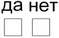 ВОПРОС №2.Говорил ли вам когда-нибудь врач, что у вас есть артрит?               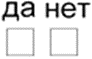 ВОПРОС №3. Отмечали ли вы когда-либо на ногтях пальцев рук и ног какие-нибудь изменения (в виде точечных углублений, либо неровности?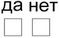 ВОПРОС №4. Отмечали ли вы когда-нибудь боль в области пятки?ВОПРОС №5. Были ли у вас когда-нибудь без видимых причин равномерно припухшие и болезненные пальцы рук или ног, как показано на фото ниже?ВОПРОС №6. На рисунке ниже отметьте суставы, которые вызывали у вас дискомфорт (скованность, припухлость или болезненность в суставе).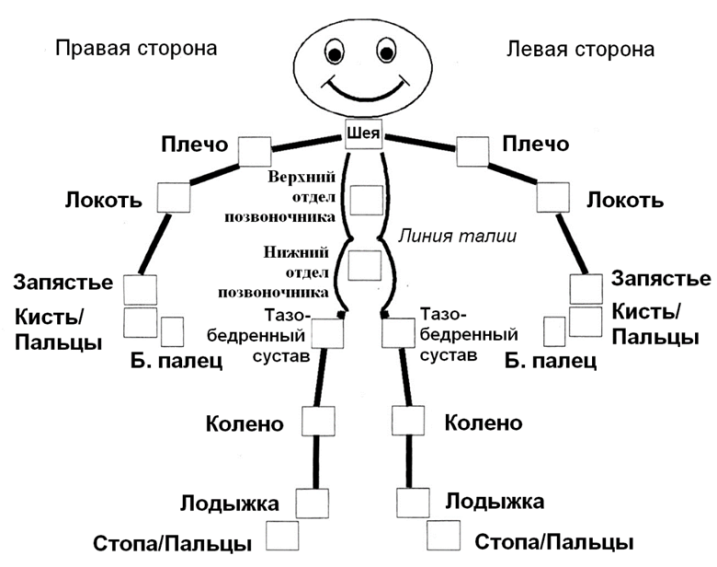 